Application for rental rebate and continued eligibilityYou can apply for a rental rebate and confirm your eligibility for public housing by using this form.You can ask for help to complete this form. Help can be from a friend, relative or supporting agency worker. You can ask the Department for information about interpreters to help you complete this form.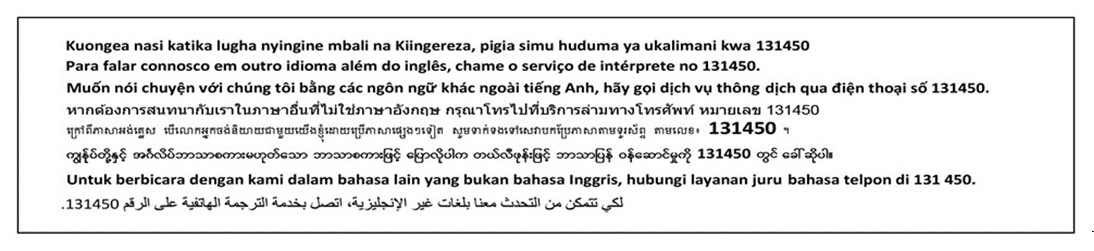 When completing the form, please ensure you:read and answer all of the questions carefullyshow your answer with a tick () where there are boxesattach any supporting documents if requiredsign the declarationreturn this application form to your local Housing office and collect your lodgement receipt.What if someone moves in or out of my house?If other people (including children) move in or out, you must let the Department know. All household members who are aged 18 years and over who move in will need to provide supporting documents. It is a condition of your tenancy agreement and the provision of a rental rebate that you must advise the Department of a change in household circumstances including increases/reductions of income and household size within 28 days. To add or remove people in your household, please complete the household structure section in the application form. You will need to list all current household members in the household members section. If you need to add more people to your application but there is no space in the form, please ask for an Additional Household Members form. You may be required to provide supporting documents with your application.What happens once you submit your application?The Department will review your application and check it is complete. You will be given a lodgement receipt for your reference. The Department will then assess your eligibility for public housing and a rental rebate.Incomplete applications or missing documents will delay assessment. The Department will inform you of the outcome of your application in writing.Disclaimer – you are responsible for your informationPlease tell the Department about any changes to your circumstances within 28 days, such as:the birth of a childchanges in your contact detailsa change in household incomeany changes to household members on your applicationany other changes that may affect the outcome of your application.Statement of assetsYou may be required to provide supporting documents for assessable assets. An assessable asset is any property or item of value owned by any household member aged 18 years and over and/or an applicant or tenant who is under 18 years and are a signatory to the lease. This also includes any assets located overseas. Examples of assessable assets include cash or money in your bank account, boats or caravans and hobby or trading collections.Normal household goods and personal items such as furniture, white goods and clothing are not considered assessable assets. This also includes personal vehicles or other transport such as mobility scooters and motorbikes.What supporting documents am I required to provide?You will need to provide supporting documents with your completed application. The Department needs these documents to assess your eligibility.Proof of income – supporting documents may include the following:Wages – your most recent 13 weeks’ consecutive payslips confirming gross (before tax) income; or the employer to complete the Statement of Income form.Government pension, benefit or allowance – a statement no more than two (2) weeks old, showing income received from Centrelink, Veterans Affairs or other agencies.Self Employed – provide previous financial year’s tax notice of assessment from the Australian Taxation Office. If your business has been operating less than 12 months, please discuss this with a Housing Officer.Income from any other source (e.g. Workers Compensation) – a letter, statement or other documentation that confirms both the source of income and the gross (before tax) amount.Stopped employment – a Separation Certificate or a letter from the employer confirming end of employment.If you are participating in the Centrelink Income Confirmation Service (ICS) your Centrelink payments will be confirmed electronically and you may not need to provide a Centrelink Income Statement.Note: to claim child maintenance payments paid by you as an exempt income you will need to provide proof of your payments such as payslips or confirmation from the Child Support Agency.New household members – supporting documents to prove identity may include the following:Australian passport (current)		Proof of Age cardPassport issued outside Australia		Larrakia ID cardCitizenship certificate		Tangentyere Council ID cardCertificate of Identity		Student ID cardAustralian Marriage certificate		Medicare cardAustralian Divorce papers		Pension cardAustralian Birth Certificate		Centrelink Income StatementAustralian Drivers LicenceCentrelink Child Selection formReason for your applicationReason for your applicationReason for your applicationReason for your applicationReason for your applicationReason for your applicationReason for your applicationReason for your applicationReason for your applicationReason for your applicationReason for your applicationReason for your applicationReason for your applicationReason for your applicationReason for your applicationReason for your applicationReason for your applicationReason for your applicationReason for your applicationReason for your applicationReason for your applicationReason for your applicationReason for your applicationReason for your applicationReason for your applicationReason for your applicationReason for your application New rental rebate New rental rebate New rental rebate New rental rebate Rental rebate renewal Rental rebate renewal Rental rebate renewal Rental rebate renewal Rental rebate renewal Rental rebate renewal Rental rebate renewal Rental rebate renewal Rental rebate renewal  Add person(s)    	 Or  Add person(s)    	 Or  Add person(s)    	 Or  Add person(s)    	 Or  Add person(s)    	 Or  Add person(s)    	 Or  Add person(s)    	 Or  Add person(s)    	 Or  Add person(s)    	 Or Remove person(s) Remove person(s) Remove person(s) Remove person(s) Remove person(s)Please briefly state the reason why you are completing the application:Please briefly state the reason why you are completing the application:Please briefly state the reason why you are completing the application:Please briefly state the reason why you are completing the application:Please briefly state the reason why you are completing the application:Please briefly state the reason why you are completing the application:Please briefly state the reason why you are completing the application:Please briefly state the reason why you are completing the application:Please briefly state the reason why you are completing the application:Please briefly state the reason why you are completing the application:Please briefly state the reason why you are completing the application:Please briefly state the reason why you are completing the application:Please briefly state the reason why you are completing the application:Please briefly state the reason why you are completing the application:Please briefly state the reason why you are completing the application:Please briefly state the reason why you are completing the application:Please briefly state the reason why you are completing the application:Please briefly state the reason why you are completing the application:Please briefly state the reason why you are completing the application:Please briefly state the reason why you are completing the application:Please briefly state the reason why you are completing the application:Please briefly state the reason why you are completing the application:Please briefly state the reason why you are completing the application:Please briefly state the reason why you are completing the application:Please briefly state the reason why you are completing the application:Please briefly state the reason why you are completing the application:Please briefly state the reason why you are completing the application:Tenant detailsTenant detailsTenant detailsTenant detailsTenant detailsTenant detailsTenant detailsTenant detailsTenant detailsTenant detailsTenant detailsTenant detailsTenant detailsTenant detailsTenant detailsTenant detailsTenant detailsTenant detailsTenant detailsTenant detailsTenant detailsTenant detailsTenant detailsTenant detailsTenant detailsTenant detailsTenant detailsTitleTitleTitle Mr  Mrs  Ms  Miss Mr  Mrs  Ms  Miss Mr  Mrs  Ms  Miss Mr  Mrs  Ms  Miss Mr  Mrs  Ms  Miss Mr  Mrs  Ms  Miss Mr  Mrs  Ms  Miss Mr  Mrs  Ms  Miss Mr  Mrs  Ms  Miss Mr  Mrs  Ms  Miss Mr  Mrs  Ms  MissGenderGenderGenderGender Male  Female  Unspecified Male  Female  Unspecified Male  Female  Unspecified Male  Female  Unspecified Male  Female  Unspecified Male  Female  Unspecified Male  Female  Unspecified Male  Female  Unspecified Male  Female  UnspecifiedFull nameFull nameFull nameResidential AddressResidential AddressResidential AddressPostal addressPostal addressPostal addressDate of birthDate of birthDate of birth/	  //	  //	  //	  //	  //	  //	  //	  //	  //	  //	  /EmailEmailEmailEmailHome phoneHome phoneHome phoneMobileMobileMobileMobileAre you of Aboriginal or Torres Strait Islander origin?Are you of Aboriginal or Torres Strait Islander origin?Are you of Aboriginal or Torres Strait Islander origin?Are you of Aboriginal or Torres Strait Islander origin?Are you of Aboriginal or Torres Strait Islander origin?Are you of Aboriginal or Torres Strait Islander origin?Are you of Aboriginal or Torres Strait Islander origin?Aboriginal 		☐ Torres Strait IslanderDo not identify as Aboriginal or Torres Strait IslanderAboriginal 		☐ Torres Strait IslanderDo not identify as Aboriginal or Torres Strait IslanderAboriginal 		☐ Torres Strait IslanderDo not identify as Aboriginal or Torres Strait IslanderAboriginal 		☐ Torres Strait IslanderDo not identify as Aboriginal or Torres Strait IslanderAboriginal 		☐ Torres Strait IslanderDo not identify as Aboriginal or Torres Strait IslanderAboriginal 		☐ Torres Strait IslanderDo not identify as Aboriginal or Torres Strait IslanderAboriginal 		☐ Torres Strait IslanderDo not identify as Aboriginal or Torres Strait IslanderAboriginal 		☐ Torres Strait IslanderDo not identify as Aboriginal or Torres Strait IslanderAboriginal 		☐ Torres Strait IslanderDo not identify as Aboriginal or Torres Strait IslanderAboriginal 		☐ Torres Strait IslanderDo not identify as Aboriginal or Torres Strait IslanderAboriginal 		☐ Torres Strait IslanderDo not identify as Aboriginal or Torres Strait IslanderAboriginal 		☐ Torres Strait IslanderDo not identify as Aboriginal or Torres Strait IslanderAboriginal 		☐ Torres Strait IslanderDo not identify as Aboriginal or Torres Strait IslanderAboriginal 		☐ Torres Strait IslanderDo not identify as Aboriginal or Torres Strait IslanderAboriginal 		☐ Torres Strait IslanderDo not identify as Aboriginal or Torres Strait IslanderAboriginal 		☐ Torres Strait IslanderDo not identify as Aboriginal or Torres Strait IslanderAboriginal 		☐ Torres Strait IslanderDo not identify as Aboriginal or Torres Strait IslanderAboriginal 		☐ Torres Strait IslanderDo not identify as Aboriginal or Torres Strait IslanderAboriginal 		☐ Torres Strait IslanderDo not identify as Aboriginal or Torres Strait IslanderAboriginal 		☐ Torres Strait IslanderDo not identify as Aboriginal or Torres Strait IslanderHave you been diagnosed with a disability?Have you been diagnosed with a disability?Have you been diagnosed with a disability?Have you been diagnosed with a disability?Have you been diagnosed with a disability?Have you been diagnosed with a disability?Have you been diagnosed with a disability? Yes  No Yes  No Yes  NoIf yes,  Psychiatric  Physical  Intellectual 
 Sensory  Other:If yes,  Psychiatric  Physical  Intellectual 
 Sensory  Other:If yes,  Psychiatric  Physical  Intellectual 
 Sensory  Other:If yes,  Psychiatric  Physical  Intellectual 
 Sensory  Other:If yes,  Psychiatric  Physical  Intellectual 
 Sensory  Other:If yes,  Psychiatric  Physical  Intellectual 
 Sensory  Other:If yes,  Psychiatric  Physical  Intellectual 
 Sensory  Other:If yes,  Psychiatric  Physical  Intellectual 
 Sensory  Other:If yes,  Psychiatric  Physical  Intellectual 
 Sensory  Other:If yes,  Psychiatric  Physical  Intellectual 
 Sensory  Other:If yes,  Psychiatric  Physical  Intellectual 
 Sensory  Other:If yes,  Psychiatric  Physical  Intellectual 
 Sensory  Other:If yes,  Psychiatric  Physical  Intellectual 
 Sensory  Other:If yes,  Psychiatric  Physical  Intellectual 
 Sensory  Other:If yes,  Psychiatric  Physical  Intellectual 
 Sensory  Other:If yes,  Psychiatric  Physical  Intellectual 
 Sensory  Other:If yes,  Psychiatric  Physical  Intellectual 
 Sensory  Other:Next of Kin / Alternative contact – please give details of a person that we can call to get in contact with youNext of Kin / Alternative contact – please give details of a person that we can call to get in contact with youNext of Kin / Alternative contact – please give details of a person that we can call to get in contact with youNext of Kin / Alternative contact – please give details of a person that we can call to get in contact with youNext of Kin / Alternative contact – please give details of a person that we can call to get in contact with youNext of Kin / Alternative contact – please give details of a person that we can call to get in contact with youNext of Kin / Alternative contact – please give details of a person that we can call to get in contact with youNext of Kin / Alternative contact – please give details of a person that we can call to get in contact with youNext of Kin / Alternative contact – please give details of a person that we can call to get in contact with youNext of Kin / Alternative contact – please give details of a person that we can call to get in contact with youNext of Kin / Alternative contact – please give details of a person that we can call to get in contact with youNext of Kin / Alternative contact – please give details of a person that we can call to get in contact with youNext of Kin / Alternative contact – please give details of a person that we can call to get in contact with youNext of Kin / Alternative contact – please give details of a person that we can call to get in contact with youNext of Kin / Alternative contact – please give details of a person that we can call to get in contact with youNext of Kin / Alternative contact – please give details of a person that we can call to get in contact with youNext of Kin / Alternative contact – please give details of a person that we can call to get in contact with youNext of Kin / Alternative contact – please give details of a person that we can call to get in contact with youNext of Kin / Alternative contact – please give details of a person that we can call to get in contact with youNext of Kin / Alternative contact – please give details of a person that we can call to get in contact with youNext of Kin / Alternative contact – please give details of a person that we can call to get in contact with youNext of Kin / Alternative contact – please give details of a person that we can call to get in contact with youNext of Kin / Alternative contact – please give details of a person that we can call to get in contact with youNext of Kin / Alternative contact – please give details of a person that we can call to get in contact with youNext of Kin / Alternative contact – please give details of a person that we can call to get in contact with youNext of Kin / Alternative contact – please give details of a person that we can call to get in contact with youNext of Kin / Alternative contact – please give details of a person that we can call to get in contact with youFull nameFull nameFull nameAddressAddressAddressRelationship to youRelationship to youRelationship to youEmailEmailEmailEmailEmailHome phoneHome phoneHome phoneMobileMobileMobileMobileMobilePartner / Co-tenant detailsPartner / Co-tenant detailsPartner / Co-tenant detailsPartner / Co-tenant detailsPartner / Co-tenant detailsPartner / Co-tenant detailsPartner / Co-tenant detailsPartner / Co-tenant detailsPartner / Co-tenant detailsPartner / Co-tenant detailsPartner / Co-tenant detailsPartner / Co-tenant detailsPartner / Co-tenant detailsPartner / Co-tenant detailsPartner / Co-tenant detailsPartner / Co-tenant detailsPartner / Co-tenant detailsPartner / Co-tenant detailsPartner / Co-tenant detailsPartner / Co-tenant detailsPartner / Co-tenant detailsPartner / Co-tenant detailsPartner / Co-tenant detailsPartner / Co-tenant detailsPartner / Co-tenant detailsPartner / Co-tenant detailsPartner / Co-tenant detailsTitleTitleTitle Mr  Mrs  Ms  Miss Mr  Mrs  Ms  Miss Mr  Mrs  Ms  Miss Mr  Mrs  Ms  Miss Mr  Mrs  Ms  Miss Mr  Mrs  Ms  Miss Mr  Mrs  Ms  Miss Mr  Mrs  Ms  Miss Mr  Mrs  Ms  Miss Mr  Mrs  Ms  Miss Mr  Mrs  Ms  MissGenderGenderGenderGender Male  Female  Unspecified Male  Female  Unspecified Male  Female  Unspecified Male  Female  Unspecified Male  Female  Unspecified Male  Female  Unspecified Male  Female  Unspecified Male  Female  Unspecified Male  Female  UnspecifiedFull nameFull nameFull nameDate of birthDate of birthDate of birth/	  //	  //	  //	  //	  //	  //	  //	  //	  //	  //	  /EmailEmailEmailEmailHome phoneHome phoneHome phoneMobileMobileMobileMobileAre you of Aboriginal or Torres Strait Islander origin?Are you of Aboriginal or Torres Strait Islander origin?Are you of Aboriginal or Torres Strait Islander origin?Are you of Aboriginal or Torres Strait Islander origin?Are you of Aboriginal or Torres Strait Islander origin?Are you of Aboriginal or Torres Strait Islander origin?Are you of Aboriginal or Torres Strait Islander origin?Are you of Aboriginal or Torres Strait Islander origin?Aboriginal 		☐ Torres Strait IslanderDo not identify as Aboriginal or Torres Strait IslanderAboriginal 		☐ Torres Strait IslanderDo not identify as Aboriginal or Torres Strait IslanderAboriginal 		☐ Torres Strait IslanderDo not identify as Aboriginal or Torres Strait IslanderAboriginal 		☐ Torres Strait IslanderDo not identify as Aboriginal or Torres Strait IslanderAboriginal 		☐ Torres Strait IslanderDo not identify as Aboriginal or Torres Strait IslanderAboriginal 		☐ Torres Strait IslanderDo not identify as Aboriginal or Torres Strait IslanderAboriginal 		☐ Torres Strait IslanderDo not identify as Aboriginal or Torres Strait IslanderAboriginal 		☐ Torres Strait IslanderDo not identify as Aboriginal or Torres Strait IslanderAboriginal 		☐ Torres Strait IslanderDo not identify as Aboriginal or Torres Strait IslanderAboriginal 		☐ Torres Strait IslanderDo not identify as Aboriginal or Torres Strait IslanderAboriginal 		☐ Torres Strait IslanderDo not identify as Aboriginal or Torres Strait IslanderAboriginal 		☐ Torres Strait IslanderDo not identify as Aboriginal or Torres Strait IslanderAboriginal 		☐ Torres Strait IslanderDo not identify as Aboriginal or Torres Strait IslanderAboriginal 		☐ Torres Strait IslanderDo not identify as Aboriginal or Torres Strait IslanderAboriginal 		☐ Torres Strait IslanderDo not identify as Aboriginal or Torres Strait IslanderAboriginal 		☐ Torres Strait IslanderDo not identify as Aboriginal or Torres Strait IslanderAboriginal 		☐ Torres Strait IslanderDo not identify as Aboriginal or Torres Strait IslanderAboriginal 		☐ Torres Strait IslanderDo not identify as Aboriginal or Torres Strait IslanderAboriginal 		☐ Torres Strait IslanderDo not identify as Aboriginal or Torres Strait IslanderHave you been diagnosed with a disability?Have you been diagnosed with a disability?Have you been diagnosed with a disability?Have you been diagnosed with a disability?Have you been diagnosed with a disability?Have you been diagnosed with a disability?Have you been diagnosed with a disability?Have you been diagnosed with a disability? Yes  No Yes  NoIf yes,  Psychiatric  Physical  Intellectual 
 Sensory  Other:If yes,  Psychiatric  Physical  Intellectual 
 Sensory  Other:If yes,  Psychiatric  Physical  Intellectual 
 Sensory  Other:If yes,  Psychiatric  Physical  Intellectual 
 Sensory  Other:If yes,  Psychiatric  Physical  Intellectual 
 Sensory  Other:If yes,  Psychiatric  Physical  Intellectual 
 Sensory  Other:If yes,  Psychiatric  Physical  Intellectual 
 Sensory  Other:If yes,  Psychiatric  Physical  Intellectual 
 Sensory  Other:If yes,  Psychiatric  Physical  Intellectual 
 Sensory  Other:If yes,  Psychiatric  Physical  Intellectual 
 Sensory  Other:If yes,  Psychiatric  Physical  Intellectual 
 Sensory  Other:If yes,  Psychiatric  Physical  Intellectual 
 Sensory  Other:If yes,  Psychiatric  Physical  Intellectual 
 Sensory  Other:If yes,  Psychiatric  Physical  Intellectual 
 Sensory  Other:If yes,  Psychiatric  Physical  Intellectual 
 Sensory  Other:If yes,  Psychiatric  Physical  Intellectual 
 Sensory  Other:If yes,  Psychiatric  Physical  Intellectual 
 Sensory  Other:Next of Kin / Alternative contact – please give details of a person that we can call to get in contact with youNext of Kin / Alternative contact – please give details of a person that we can call to get in contact with youNext of Kin / Alternative contact – please give details of a person that we can call to get in contact with youNext of Kin / Alternative contact – please give details of a person that we can call to get in contact with youNext of Kin / Alternative contact – please give details of a person that we can call to get in contact with youNext of Kin / Alternative contact – please give details of a person that we can call to get in contact with youNext of Kin / Alternative contact – please give details of a person that we can call to get in contact with youNext of Kin / Alternative contact – please give details of a person that we can call to get in contact with youNext of Kin / Alternative contact – please give details of a person that we can call to get in contact with youNext of Kin / Alternative contact – please give details of a person that we can call to get in contact with youNext of Kin / Alternative contact – please give details of a person that we can call to get in contact with youNext of Kin / Alternative contact – please give details of a person that we can call to get in contact with youNext of Kin / Alternative contact – please give details of a person that we can call to get in contact with youNext of Kin / Alternative contact – please give details of a person that we can call to get in contact with youNext of Kin / Alternative contact – please give details of a person that we can call to get in contact with youNext of Kin / Alternative contact – please give details of a person that we can call to get in contact with youNext of Kin / Alternative contact – please give details of a person that we can call to get in contact with youNext of Kin / Alternative contact – please give details of a person that we can call to get in contact with youNext of Kin / Alternative contact – please give details of a person that we can call to get in contact with youNext of Kin / Alternative contact – please give details of a person that we can call to get in contact with youNext of Kin / Alternative contact – please give details of a person that we can call to get in contact with youNext of Kin / Alternative contact – please give details of a person that we can call to get in contact with youNext of Kin / Alternative contact – please give details of a person that we can call to get in contact with youNext of Kin / Alternative contact – please give details of a person that we can call to get in contact with youNext of Kin / Alternative contact – please give details of a person that we can call to get in contact with youNext of Kin / Alternative contact – please give details of a person that we can call to get in contact with youNext of Kin / Alternative contact – please give details of a person that we can call to get in contact with youFull nameFull nameFull nameAddressAddressAddressRelationship to youRelationship to youRelationship to youEmailEmailEmailHome phoneHome phoneHome phoneMobileMobileMobileHousehold structureHousehold structureHousehold structureHousehold structureHousehold structureHousehold structureHousehold structureHousehold structureHousehold structureHousehold structureHousehold structureHousehold structureHousehold structureHousehold structureHousehold structureHousehold structureHousehold structureHousehold structureHousehold structureHousehold structureHousehold structureHousehold structureHousehold structureHousehold structureHousehold structureHousehold structureHousehold structureSince your last rental rebate review, has anyone moved in or out of your household?Since your last rental rebate review, has anyone moved in or out of your household?Since your last rental rebate review, has anyone moved in or out of your household?Since your last rental rebate review, has anyone moved in or out of your household?Since your last rental rebate review, has anyone moved in or out of your household?Since your last rental rebate review, has anyone moved in or out of your household?Since your last rental rebate review, has anyone moved in or out of your household?Since your last rental rebate review, has anyone moved in or out of your household?Since your last rental rebate review, has anyone moved in or out of your household?Since your last rental rebate review, has anyone moved in or out of your household?Since your last rental rebate review, has anyone moved in or out of your household?Since your last rental rebate review, has anyone moved in or out of your household?Since your last rental rebate review, has anyone moved in or out of your household?Since your last rental rebate review, has anyone moved in or out of your household?Since your last rental rebate review, has anyone moved in or out of your household?Since your last rental rebate review, has anyone moved in or out of your household?Since your last rental rebate review, has anyone moved in or out of your household?Since your last rental rebate review, has anyone moved in or out of your household?Since your last rental rebate review, has anyone moved in or out of your household?Since your last rental rebate review, has anyone moved in or out of your household?Since your last rental rebate review, has anyone moved in or out of your household?Since your last rental rebate review, has anyone moved in or out of your household?Since your last rental rebate review, has anyone moved in or out of your household?Since your last rental rebate review, has anyone moved in or out of your household?Since your last rental rebate review, has anyone moved in or out of your household?Since your last rental rebate review, has anyone moved in or out of your household? Yes  NoIf you have answered yes to the question above, please complete the below sectionIf you have answered yes to the question above, please complete the below sectionIf you have answered yes to the question above, please complete the below sectionIf you have answered yes to the question above, please complete the below sectionIf you have answered yes to the question above, please complete the below sectionIf you have answered yes to the question above, please complete the below sectionIf you have answered yes to the question above, please complete the below sectionIf you have answered yes to the question above, please complete the below sectionIf you have answered yes to the question above, please complete the below sectionIf you have answered yes to the question above, please complete the below sectionIf you have answered yes to the question above, please complete the below sectionIf you have answered yes to the question above, please complete the below sectionIf you have answered yes to the question above, please complete the below sectionIf you have answered yes to the question above, please complete the below sectionIf you have answered yes to the question above, please complete the below sectionIf you have answered yes to the question above, please complete the below sectionIf you have answered yes to the question above, please complete the below sectionIf you have answered yes to the question above, please complete the below sectionIf you have answered yes to the question above, please complete the below sectionIf you have answered yes to the question above, please complete the below sectionIf you have answered yes to the question above, please complete the below sectionIf you have answered yes to the question above, please complete the below sectionIf you have answered yes to the question above, please complete the below sectionIf you have answered yes to the question above, please complete the below sectionIf you have answered yes to the question above, please complete the below sectionIf you have answered yes to the question above, please complete the below sectionIf you have answered yes to the question above, please complete the below sectionFull nameFull nameFull nameFull nameFull nameFull nameFull nameFull nameFull nameDate of birthDate of birthDate of birthDate of birthDate of birthRelationship to tenant/sRelationship to tenant/sRelationship to tenant/sRelationship to tenant/sRelationship to tenant/sRelationship to tenant/sRelationship to tenant/sMovedMovedMovedMovedMovedDate       /	   /      /	   /      /	   /      /	   /      /	   / in   out in   out in   out in   out in   out      /	   /     /	   /     /	   /     /	   /     /	   /     /	   / in   out in   out in   out in   out in   out      /	   /Household member 1Household member 1Household member 1Household member 1Household member 1Household member 1Household member 1Household member 1Household member 1Household member 1Household member 1Household member 1Household member 1Household member 1Household member 1Household member 1Household member 1Household member 1Household member 1Household member 1Household member 1Household member 1Household member 1Household member 1Household member 1Household member 1Household member 1Please list the details of the people who live with you. To list more people, please ask for an Additional household members form.Please list the details of the people who live with you. To list more people, please ask for an Additional household members form.Please list the details of the people who live with you. To list more people, please ask for an Additional household members form.Please list the details of the people who live with you. To list more people, please ask for an Additional household members form.Please list the details of the people who live with you. To list more people, please ask for an Additional household members form.Please list the details of the people who live with you. To list more people, please ask for an Additional household members form.Please list the details of the people who live with you. To list more people, please ask for an Additional household members form.Please list the details of the people who live with you. To list more people, please ask for an Additional household members form.Please list the details of the people who live with you. To list more people, please ask for an Additional household members form.Please list the details of the people who live with you. To list more people, please ask for an Additional household members form.Please list the details of the people who live with you. To list more people, please ask for an Additional household members form.Please list the details of the people who live with you. To list more people, please ask for an Additional household members form.Please list the details of the people who live with you. To list more people, please ask for an Additional household members form.Please list the details of the people who live with you. To list more people, please ask for an Additional household members form.Please list the details of the people who live with you. To list more people, please ask for an Additional household members form.Please list the details of the people who live with you. To list more people, please ask for an Additional household members form.Please list the details of the people who live with you. To list more people, please ask for an Additional household members form.Please list the details of the people who live with you. To list more people, please ask for an Additional household members form.Please list the details of the people who live with you. To list more people, please ask for an Additional household members form.Please list the details of the people who live with you. To list more people, please ask for an Additional household members form.Please list the details of the people who live with you. To list more people, please ask for an Additional household members form.Please list the details of the people who live with you. To list more people, please ask for an Additional household members form.Please list the details of the people who live with you. To list more people, please ask for an Additional household members form.Please list the details of the people who live with you. To list more people, please ask for an Additional household members form.Please list the details of the people who live with you. To list more people, please ask for an Additional household members form.Please list the details of the people who live with you. To list more people, please ask for an Additional household members form.Please list the details of the people who live with you. To list more people, please ask for an Additional household members form.TitleTitle Mr  Mrs  Ms  Miss Mr  Mrs  Ms  Miss Mr  Mrs  Ms  Miss Mr  Mrs  Ms  Miss Mr  Mrs  Ms  Miss Mr  Mrs  Ms  Miss Mr  Mrs  Ms  Miss Mr  Mrs  Ms  Miss Mr  Mrs  Ms  Miss Mr  Mrs  Ms  MissGenderGenderGenderGenderGender Male  Female  Unspecified Male  Female  Unspecified Male  Female  Unspecified Male  Female  Unspecified Male  Female  Unspecified Male  Female  Unspecified Male  Female  Unspecified Male  Female  Unspecified Male  Female  Unspecified Male  Female  UnspecifiedFull nameFull nameDate of birthDate of birth/	  //	  //	  //	  //	  //	  //	  //	  //	  //	  /MobileMobileMobileMobileMobileRelationship to tenantRelationship to tenantRelationship to tenantRelationship to tenantRelationship to tenantEmailEmailEmailEmailEmailAre they of Aboriginal or Torres Strait Islander origin?Are they of Aboriginal or Torres Strait Islander origin?Are they of Aboriginal or Torres Strait Islander origin?Are they of Aboriginal or Torres Strait Islander origin?Are they of Aboriginal or Torres Strait Islander origin?Are they of Aboriginal or Torres Strait Islander origin?Are they of Aboriginal or Torres Strait Islander origin?Are they of Aboriginal or Torres Strait Islander origin?Aboriginal 		☐ Torres Strait IslanderDo not identify as Aboriginal or Torres Strait IslanderAboriginal 		☐ Torres Strait IslanderDo not identify as Aboriginal or Torres Strait IslanderAboriginal 		☐ Torres Strait IslanderDo not identify as Aboriginal or Torres Strait IslanderAboriginal 		☐ Torres Strait IslanderDo not identify as Aboriginal or Torres Strait IslanderAboriginal 		☐ Torres Strait IslanderDo not identify as Aboriginal or Torres Strait IslanderAboriginal 		☐ Torres Strait IslanderDo not identify as Aboriginal or Torres Strait IslanderAboriginal 		☐ Torres Strait IslanderDo not identify as Aboriginal or Torres Strait IslanderAboriginal 		☐ Torres Strait IslanderDo not identify as Aboriginal or Torres Strait IslanderAboriginal 		☐ Torres Strait IslanderDo not identify as Aboriginal or Torres Strait IslanderAboriginal 		☐ Torres Strait IslanderDo not identify as Aboriginal or Torres Strait IslanderAboriginal 		☐ Torres Strait IslanderDo not identify as Aboriginal or Torres Strait IslanderAboriginal 		☐ Torres Strait IslanderDo not identify as Aboriginal or Torres Strait IslanderAboriginal 		☐ Torres Strait IslanderDo not identify as Aboriginal or Torres Strait IslanderAboriginal 		☐ Torres Strait IslanderDo not identify as Aboriginal or Torres Strait IslanderAboriginal 		☐ Torres Strait IslanderDo not identify as Aboriginal or Torres Strait IslanderAboriginal 		☐ Torres Strait IslanderDo not identify as Aboriginal or Torres Strait IslanderAboriginal 		☐ Torres Strait IslanderDo not identify as Aboriginal or Torres Strait IslanderAboriginal 		☐ Torres Strait IslanderDo not identify as Aboriginal or Torres Strait IslanderAboriginal 		☐ Torres Strait IslanderDo not identify as Aboriginal or Torres Strait IslanderHave they been diagnosed with a disability?Have they been diagnosed with a disability?Have they been diagnosed with a disability?Have they been diagnosed with a disability?Have they been diagnosed with a disability?Have they been diagnosed with a disability?Have they been diagnosed with a disability?Have they been diagnosed with a disability? Yes  No Yes  No Yes  NoIf yes,  Psychiatric  Physical  Intellectual 
 Sensory  Other:If yes,  Psychiatric  Physical  Intellectual 
 Sensory  Other:If yes,  Psychiatric  Physical  Intellectual 
 Sensory  Other:If yes,  Psychiatric  Physical  Intellectual 
 Sensory  Other:If yes,  Psychiatric  Physical  Intellectual 
 Sensory  Other:If yes,  Psychiatric  Physical  Intellectual 
 Sensory  Other:If yes,  Psychiatric  Physical  Intellectual 
 Sensory  Other:If yes,  Psychiatric  Physical  Intellectual 
 Sensory  Other:If yes,  Psychiatric  Physical  Intellectual 
 Sensory  Other:If yes,  Psychiatric  Physical  Intellectual 
 Sensory  Other:If yes,  Psychiatric  Physical  Intellectual 
 Sensory  Other:If yes,  Psychiatric  Physical  Intellectual 
 Sensory  Other:If yes,  Psychiatric  Physical  Intellectual 
 Sensory  Other:If yes,  Psychiatric  Physical  Intellectual 
 Sensory  Other:If yes,  Psychiatric  Physical  Intellectual 
 Sensory  Other:If yes,  Psychiatric  Physical  Intellectual 
 Sensory  Other:Household member 2Household member 2Household member 2Household member 2Household member 2Household member 2Household member 2Household member 2Household member 2Household member 2Household member 2Household member 2Household member 2Household member 2Household member 2Household member 2Household member 2Household member 2Household member 2Household member 2Household member 2Household member 2Household member 2Household member 2Household member 2Household member 2Household member 2TitleTitle Mr  Mrs  Ms  Miss Mr  Mrs  Ms  Miss Mr  Mrs  Ms  Miss Mr  Mrs  Ms  Miss Mr  Mrs  Ms  Miss Mr  Mrs  Ms  Miss Mr  Mrs  Ms  Miss Mr  Mrs  Ms  Miss Mr  Mrs  Ms  Miss Mr  Mrs  Ms  MissGenderGenderGenderGenderGender Male  Female  Unspecified Male  Female  Unspecified Male  Female  Unspecified Male  Female  Unspecified Male  Female  Unspecified Male  Female  Unspecified Male  Female  Unspecified Male  Female  Unspecified Male  Female  Unspecified Male  Female  UnspecifiedFull nameFull nameDate of birthDate of birth/	  //	  //	  //	  //	  //	  //	  //	  //	  //	  /MobileMobileMobileMobileMobileRelationship to tenantRelationship to tenantRelationship to tenantRelationship to tenantRelationship to tenantEmailEmailEmailEmailEmailAre they of Aboriginal or Torres Strait Islander origin?Are they of Aboriginal or Torres Strait Islander origin?Are they of Aboriginal or Torres Strait Islander origin?Are they of Aboriginal or Torres Strait Islander origin?Are they of Aboriginal or Torres Strait Islander origin?Are they of Aboriginal or Torres Strait Islander origin?Are they of Aboriginal or Torres Strait Islander origin?Are they of Aboriginal or Torres Strait Islander origin?Aboriginal 		☐ Torres Strait IslanderDo not identify as Aboriginal or Torres Strait IslanderAboriginal 		☐ Torres Strait IslanderDo not identify as Aboriginal or Torres Strait IslanderAboriginal 		☐ Torres Strait IslanderDo not identify as Aboriginal or Torres Strait IslanderAboriginal 		☐ Torres Strait IslanderDo not identify as Aboriginal or Torres Strait IslanderAboriginal 		☐ Torres Strait IslanderDo not identify as Aboriginal or Torres Strait IslanderAboriginal 		☐ Torres Strait IslanderDo not identify as Aboriginal or Torres Strait IslanderAboriginal 		☐ Torres Strait IslanderDo not identify as Aboriginal or Torres Strait IslanderAboriginal 		☐ Torres Strait IslanderDo not identify as Aboriginal or Torres Strait IslanderAboriginal 		☐ Torres Strait IslanderDo not identify as Aboriginal or Torres Strait IslanderAboriginal 		☐ Torres Strait IslanderDo not identify as Aboriginal or Torres Strait IslanderAboriginal 		☐ Torres Strait IslanderDo not identify as Aboriginal or Torres Strait IslanderAboriginal 		☐ Torres Strait IslanderDo not identify as Aboriginal or Torres Strait IslanderAboriginal 		☐ Torres Strait IslanderDo not identify as Aboriginal or Torres Strait IslanderAboriginal 		☐ Torres Strait IslanderDo not identify as Aboriginal or Torres Strait IslanderAboriginal 		☐ Torres Strait IslanderDo not identify as Aboriginal or Torres Strait IslanderAboriginal 		☐ Torres Strait IslanderDo not identify as Aboriginal or Torres Strait IslanderAboriginal 		☐ Torres Strait IslanderDo not identify as Aboriginal or Torres Strait IslanderAboriginal 		☐ Torres Strait IslanderDo not identify as Aboriginal or Torres Strait IslanderAboriginal 		☐ Torres Strait IslanderDo not identify as Aboriginal or Torres Strait IslanderHave they been diagnosed with a disability?Have they been diagnosed with a disability?Have they been diagnosed with a disability?Have they been diagnosed with a disability?Have they been diagnosed with a disability?Have they been diagnosed with a disability?Have they been diagnosed with a disability?Have they been diagnosed with a disability? Yes  No Yes  NoIf yes,  Psychiatric  Physical  Intellectual 
 Sensory  Other:If yes,  Psychiatric  Physical  Intellectual 
 Sensory  Other:If yes,  Psychiatric  Physical  Intellectual 
 Sensory  Other:If yes,  Psychiatric  Physical  Intellectual 
 Sensory  Other:If yes,  Psychiatric  Physical  Intellectual 
 Sensory  Other:If yes,  Psychiatric  Physical  Intellectual 
 Sensory  Other:If yes,  Psychiatric  Physical  Intellectual 
 Sensory  Other:If yes,  Psychiatric  Physical  Intellectual 
 Sensory  Other:If yes,  Psychiatric  Physical  Intellectual 
 Sensory  Other:If yes,  Psychiatric  Physical  Intellectual 
 Sensory  Other:If yes,  Psychiatric  Physical  Intellectual 
 Sensory  Other:If yes,  Psychiatric  Physical  Intellectual 
 Sensory  Other:If yes,  Psychiatric  Physical  Intellectual 
 Sensory  Other:If yes,  Psychiatric  Physical  Intellectual 
 Sensory  Other:If yes,  Psychiatric  Physical  Intellectual 
 Sensory  Other:If yes,  Psychiatric  Physical  Intellectual 
 Sensory  Other:If yes,  Psychiatric  Physical  Intellectual 
 Sensory  Other:Household member 3Household member 3Household member 3Household member 3Household member 3Household member 3Household member 3Household member 3Household member 3Household member 3Household member 3Household member 3Household member 3Household member 3Household member 3Household member 3Household member 3Household member 3Household member 3Household member 3Household member 3Household member 3Household member 3Household member 3Household member 3Household member 3Household member 3TitleTitle Mr  Mrs  Ms  Miss Mr  Mrs  Ms  Miss Mr  Mrs  Ms  Miss Mr  Mrs  Ms  Miss Mr  Mrs  Ms  Miss Mr  Mrs  Ms  Miss Mr  Mrs  Ms  Miss Mr  Mrs  Ms  Miss Mr  Mrs  Ms  Miss Mr  Mrs  Ms  MissGenderGenderGenderGenderGender Male  Female  Unspecified Male  Female  Unspecified Male  Female  Unspecified Male  Female  Unspecified Male  Female  Unspecified Male  Female  Unspecified Male  Female  Unspecified Male  Female  Unspecified Male  Female  Unspecified Male  Female  UnspecifiedFull nameFull nameDate of birthDate of birth/	  //	  //	  //	  //	  //	  //	  //	  //	  //	  /MobileMobileMobileMobileMobileRelationship to tenantRelationship to tenantRelationship to tenantRelationship to tenantRelationship to tenantEmailEmailEmailEmailEmailAre they of Aboriginal or Torres Strait Islander origin?Are they of Aboriginal or Torres Strait Islander origin?Are they of Aboriginal or Torres Strait Islander origin?Are they of Aboriginal or Torres Strait Islander origin?Are they of Aboriginal or Torres Strait Islander origin?Are they of Aboriginal or Torres Strait Islander origin?Are they of Aboriginal or Torres Strait Islander origin?Are they of Aboriginal or Torres Strait Islander origin?Aboriginal 		☐ Torres Strait IslanderDo not identify as Aboriginal or Torres Strait IslanderAboriginal 		☐ Torres Strait IslanderDo not identify as Aboriginal or Torres Strait IslanderAboriginal 		☐ Torres Strait IslanderDo not identify as Aboriginal or Torres Strait IslanderAboriginal 		☐ Torres Strait IslanderDo not identify as Aboriginal or Torres Strait IslanderAboriginal 		☐ Torres Strait IslanderDo not identify as Aboriginal or Torres Strait IslanderAboriginal 		☐ Torres Strait IslanderDo not identify as Aboriginal or Torres Strait IslanderAboriginal 		☐ Torres Strait IslanderDo not identify as Aboriginal or Torres Strait IslanderAboriginal 		☐ Torres Strait IslanderDo not identify as Aboriginal or Torres Strait IslanderAboriginal 		☐ Torres Strait IslanderDo not identify as Aboriginal or Torres Strait IslanderAboriginal 		☐ Torres Strait IslanderDo not identify as Aboriginal or Torres Strait IslanderAboriginal 		☐ Torres Strait IslanderDo not identify as Aboriginal or Torres Strait IslanderAboriginal 		☐ Torres Strait IslanderDo not identify as Aboriginal or Torres Strait IslanderAboriginal 		☐ Torres Strait IslanderDo not identify as Aboriginal or Torres Strait IslanderAboriginal 		☐ Torres Strait IslanderDo not identify as Aboriginal or Torres Strait IslanderAboriginal 		☐ Torres Strait IslanderDo not identify as Aboriginal or Torres Strait IslanderAboriginal 		☐ Torres Strait IslanderDo not identify as Aboriginal or Torres Strait IslanderAboriginal 		☐ Torres Strait IslanderDo not identify as Aboriginal or Torres Strait IslanderAboriginal 		☐ Torres Strait IslanderDo not identify as Aboriginal or Torres Strait IslanderAboriginal 		☐ Torres Strait IslanderDo not identify as Aboriginal or Torres Strait IslanderHave they been diagnosed with a disability?Have they been diagnosed with a disability?Have they been diagnosed with a disability?Have they been diagnosed with a disability?Have they been diagnosed with a disability?Have they been diagnosed with a disability?Have they been diagnosed with a disability?Have they been diagnosed with a disability? Yes  No Yes  NoIf yes,  Psychiatric  Physical  Intellectual 
 Sensory  Other:If yes,  Psychiatric  Physical  Intellectual 
 Sensory  Other:If yes,  Psychiatric  Physical  Intellectual 
 Sensory  Other:If yes,  Psychiatric  Physical  Intellectual 
 Sensory  Other:If yes,  Psychiatric  Physical  Intellectual 
 Sensory  Other:If yes,  Psychiatric  Physical  Intellectual 
 Sensory  Other:If yes,  Psychiatric  Physical  Intellectual 
 Sensory  Other:If yes,  Psychiatric  Physical  Intellectual 
 Sensory  Other:If yes,  Psychiatric  Physical  Intellectual 
 Sensory  Other:If yes,  Psychiatric  Physical  Intellectual 
 Sensory  Other:If yes,  Psychiatric  Physical  Intellectual 
 Sensory  Other:If yes,  Psychiatric  Physical  Intellectual 
 Sensory  Other:If yes,  Psychiatric  Physical  Intellectual 
 Sensory  Other:If yes,  Psychiatric  Physical  Intellectual 
 Sensory  Other:If yes,  Psychiatric  Physical  Intellectual 
 Sensory  Other:If yes,  Psychiatric  Physical  Intellectual 
 Sensory  Other:If yes,  Psychiatric  Physical  Intellectual 
 Sensory  Other:Household member 4Household member 4Household member 4Household member 4Household member 4Household member 4Household member 4Household member 4Household member 4Household member 4Household member 4Household member 4Household member 4Household member 4Household member 4Household member 4Household member 4Household member 4Household member 4Household member 4Household member 4Household member 4Household member 4Household member 4Household member 4Household member 4Household member 4TitleTitle Mr  Mrs  Ms  Miss Mr  Mrs  Ms  Miss Mr  Mrs  Ms  Miss Mr  Mrs  Ms  Miss Mr  Mrs  Ms  Miss Mr  Mrs  Ms  Miss Mr  Mrs  Ms  Miss Mr  Mrs  Ms  Miss Mr  Mrs  Ms  Miss Mr  Mrs  Ms  MissGenderGenderGenderGenderGender Male  Female  Unspecified Male  Female  Unspecified Male  Female  Unspecified Male  Female  Unspecified Male  Female  Unspecified Male  Female  Unspecified Male  Female  Unspecified Male  Female  Unspecified Male  Female  Unspecified Male  Female  UnspecifiedFull nameFull nameDate of birthDate of birth/	  //	  //	  //	  //	  //	  //	  //	  //	  //	  /MobileMobileMobileMobileMobileRelationship to tenantRelationship to tenantRelationship to tenantRelationship to tenantRelationship to tenantEmailEmailEmailEmailEmailAre they of Aboriginal or Torres Strait Islander origin?Are they of Aboriginal or Torres Strait Islander origin?Are they of Aboriginal or Torres Strait Islander origin?Are they of Aboriginal or Torres Strait Islander origin?Are they of Aboriginal or Torres Strait Islander origin?Are they of Aboriginal or Torres Strait Islander origin?Are they of Aboriginal or Torres Strait Islander origin?Are they of Aboriginal or Torres Strait Islander origin?Aboriginal 		☐ Torres Strait IslanderDo not identify as Aboriginal or Torres Strait IslanderAboriginal 		☐ Torres Strait IslanderDo not identify as Aboriginal or Torres Strait IslanderAboriginal 		☐ Torres Strait IslanderDo not identify as Aboriginal or Torres Strait IslanderAboriginal 		☐ Torres Strait IslanderDo not identify as Aboriginal or Torres Strait IslanderAboriginal 		☐ Torres Strait IslanderDo not identify as Aboriginal or Torres Strait IslanderAboriginal 		☐ Torres Strait IslanderDo not identify as Aboriginal or Torres Strait IslanderAboriginal 		☐ Torres Strait IslanderDo not identify as Aboriginal or Torres Strait IslanderAboriginal 		☐ Torres Strait IslanderDo not identify as Aboriginal or Torres Strait IslanderAboriginal 		☐ Torres Strait IslanderDo not identify as Aboriginal or Torres Strait IslanderAboriginal 		☐ Torres Strait IslanderDo not identify as Aboriginal or Torres Strait IslanderAboriginal 		☐ Torres Strait IslanderDo not identify as Aboriginal or Torres Strait IslanderAboriginal 		☐ Torres Strait IslanderDo not identify as Aboriginal or Torres Strait IslanderAboriginal 		☐ Torres Strait IslanderDo not identify as Aboriginal or Torres Strait IslanderAboriginal 		☐ Torres Strait IslanderDo not identify as Aboriginal or Torres Strait IslanderAboriginal 		☐ Torres Strait IslanderDo not identify as Aboriginal or Torres Strait IslanderAboriginal 		☐ Torres Strait IslanderDo not identify as Aboriginal or Torres Strait IslanderAboriginal 		☐ Torres Strait IslanderDo not identify as Aboriginal or Torres Strait IslanderAboriginal 		☐ Torres Strait IslanderDo not identify as Aboriginal or Torres Strait IslanderAboriginal 		☐ Torres Strait IslanderDo not identify as Aboriginal or Torres Strait IslanderHave they been diagnosed with a disability?Have they been diagnosed with a disability?Have they been diagnosed with a disability?Have they been diagnosed with a disability?Have they been diagnosed with a disability?Have they been diagnosed with a disability?Have they been diagnosed with a disability?Have they been diagnosed with a disability? Yes  No Yes  NoIf yes,  Psychiatric  Physical  Intellectual 
 Sensory  Other:If yes,  Psychiatric  Physical  Intellectual 
 Sensory  Other:If yes,  Psychiatric  Physical  Intellectual 
 Sensory  Other:If yes,  Psychiatric  Physical  Intellectual 
 Sensory  Other:If yes,  Psychiatric  Physical  Intellectual 
 Sensory  Other:If yes,  Psychiatric  Physical  Intellectual 
 Sensory  Other:If yes,  Psychiatric  Physical  Intellectual 
 Sensory  Other:If yes,  Psychiatric  Physical  Intellectual 
 Sensory  Other:If yes,  Psychiatric  Physical  Intellectual 
 Sensory  Other:If yes,  Psychiatric  Physical  Intellectual 
 Sensory  Other:If yes,  Psychiatric  Physical  Intellectual 
 Sensory  Other:If yes,  Psychiatric  Physical  Intellectual 
 Sensory  Other:If yes,  Psychiatric  Physical  Intellectual 
 Sensory  Other:If yes,  Psychiatric  Physical  Intellectual 
 Sensory  Other:If yes,  Psychiatric  Physical  Intellectual 
 Sensory  Other:If yes,  Psychiatric  Physical  Intellectual 
 Sensory  Other:If yes,  Psychiatric  Physical  Intellectual 
 Sensory  Other:Household member 5Household member 5Household member 5Household member 5Household member 5Household member 5Household member 5Household member 5Household member 5Household member 5Household member 5Household member 5Household member 5Household member 5Household member 5Household member 5Household member 5Household member 5Household member 5Household member 5Household member 5Household member 5Household member 5Household member 5Household member 5Household member 5Household member 5TitleTitle Mr  Mrs  Ms  Miss Mr  Mrs  Ms  Miss Mr  Mrs  Ms  Miss Mr  Mrs  Ms  Miss Mr  Mrs  Ms  Miss Mr  Mrs  Ms  Miss Mr  Mrs  Ms  Miss Mr  Mrs  Ms  Miss Mr  Mrs  Ms  Miss Mr  Mrs  Ms  MissGenderGenderGenderGenderGender Male  Female  Unspecified Male  Female  Unspecified Male  Female  Unspecified Male  Female  Unspecified Male  Female  Unspecified Male  Female  Unspecified Male  Female  Unspecified Male  Female  Unspecified Male  Female  Unspecified Male  Female  UnspecifiedFull nameFull nameDate of birthDate of birth/	  //	  //	  //	  //	  //	  //	  //	  //	  //	  /MobileMobileMobileMobileMobileRelationship to tenantRelationship to tenantRelationship to tenantRelationship to tenantRelationship to tenantEmailEmailEmailEmailEmailAre they of Aboriginal or Torres Strait Islander origin?Are they of Aboriginal or Torres Strait Islander origin?Are they of Aboriginal or Torres Strait Islander origin?Are they of Aboriginal or Torres Strait Islander origin?Are they of Aboriginal or Torres Strait Islander origin?Are they of Aboriginal or Torres Strait Islander origin?Are they of Aboriginal or Torres Strait Islander origin?Are they of Aboriginal or Torres Strait Islander origin?Aboriginal 		☐ Torres Strait IslanderDo not identify as Aboriginal or Torres Strait IslanderAboriginal 		☐ Torres Strait IslanderDo not identify as Aboriginal or Torres Strait IslanderAboriginal 		☐ Torres Strait IslanderDo not identify as Aboriginal or Torres Strait IslanderAboriginal 		☐ Torres Strait IslanderDo not identify as Aboriginal or Torres Strait IslanderAboriginal 		☐ Torres Strait IslanderDo not identify as Aboriginal or Torres Strait IslanderAboriginal 		☐ Torres Strait IslanderDo not identify as Aboriginal or Torres Strait IslanderAboriginal 		☐ Torres Strait IslanderDo not identify as Aboriginal or Torres Strait IslanderAboriginal 		☐ Torres Strait IslanderDo not identify as Aboriginal or Torres Strait IslanderAboriginal 		☐ Torres Strait IslanderDo not identify as Aboriginal or Torres Strait IslanderAboriginal 		☐ Torres Strait IslanderDo not identify as Aboriginal or Torres Strait IslanderAboriginal 		☐ Torres Strait IslanderDo not identify as Aboriginal or Torres Strait IslanderAboriginal 		☐ Torres Strait IslanderDo not identify as Aboriginal or Torres Strait IslanderAboriginal 		☐ Torres Strait IslanderDo not identify as Aboriginal or Torres Strait IslanderAboriginal 		☐ Torres Strait IslanderDo not identify as Aboriginal or Torres Strait IslanderAboriginal 		☐ Torres Strait IslanderDo not identify as Aboriginal or Torres Strait IslanderAboriginal 		☐ Torres Strait IslanderDo not identify as Aboriginal or Torres Strait IslanderAboriginal 		☐ Torres Strait IslanderDo not identify as Aboriginal or Torres Strait IslanderAboriginal 		☐ Torres Strait IslanderDo not identify as Aboriginal or Torres Strait IslanderAboriginal 		☐ Torres Strait IslanderDo not identify as Aboriginal or Torres Strait IslanderHave they been diagnosed with a disability?Have they been diagnosed with a disability?Have they been diagnosed with a disability?Have they been diagnosed with a disability?Have they been diagnosed with a disability?Have they been diagnosed with a disability?Have they been diagnosed with a disability?Have they been diagnosed with a disability? Yes  No Yes  NoIf yes,  Psychiatric  Physical  Intellectual 
 Sensory  Other:If yes,  Psychiatric  Physical  Intellectual 
 Sensory  Other:If yes,  Psychiatric  Physical  Intellectual 
 Sensory  Other:If yes,  Psychiatric  Physical  Intellectual 
 Sensory  Other:If yes,  Psychiatric  Physical  Intellectual 
 Sensory  Other:If yes,  Psychiatric  Physical  Intellectual 
 Sensory  Other:If yes,  Psychiatric  Physical  Intellectual 
 Sensory  Other:If yes,  Psychiatric  Physical  Intellectual 
 Sensory  Other:If yes,  Psychiatric  Physical  Intellectual 
 Sensory  Other:If yes,  Psychiatric  Physical  Intellectual 
 Sensory  Other:If yes,  Psychiatric  Physical  Intellectual 
 Sensory  Other:If yes,  Psychiatric  Physical  Intellectual 
 Sensory  Other:If yes,  Psychiatric  Physical  Intellectual 
 Sensory  Other:If yes,  Psychiatric  Physical  Intellectual 
 Sensory  Other:If yes,  Psychiatric  Physical  Intellectual 
 Sensory  Other:If yes,  Psychiatric  Physical  Intellectual 
 Sensory  Other:If yes,  Psychiatric  Physical  Intellectual 
 Sensory  Other:Household member 6Household member 6Household member 6Household member 6Household member 6Household member 6Household member 6Household member 6Household member 6Household member 6Household member 6Household member 6Household member 6Household member 6Household member 6Household member 6Household member 6Household member 6Household member 6Household member 6Household member 6Household member 6Household member 6Household member 6Household member 6Household member 6Household member 6TitleTitle Mr  Mrs  Ms  Miss Mr  Mrs  Ms  Miss Mr  Mrs  Ms  Miss Mr  Mrs  Ms  Miss Mr  Mrs  Ms  Miss Mr  Mrs  Ms  Miss Mr  Mrs  Ms  Miss Mr  Mrs  Ms  Miss Mr  Mrs  Ms  Miss Mr  Mrs  Ms  MissGenderGenderGenderGenderGender Male  Female  Unspecified Male  Female  Unspecified Male  Female  Unspecified Male  Female  Unspecified Male  Female  Unspecified Male  Female  Unspecified Male  Female  Unspecified Male  Female  Unspecified Male  Female  Unspecified Male  Female  UnspecifiedFull nameFull nameDate of birthDate of birth/	  //	  //	  //	  //	  //	  //	  //	  //	  //	  /MobileMobileMobileMobileMobileRelationship to tenantRelationship to tenantRelationship to tenantRelationship to tenantRelationship to tenantEmailEmailEmailEmailEmailAre they of Aboriginal or Torres Strait Islander origin?Are they of Aboriginal or Torres Strait Islander origin?Are they of Aboriginal or Torres Strait Islander origin?Are they of Aboriginal or Torres Strait Islander origin?Are they of Aboriginal or Torres Strait Islander origin?Are they of Aboriginal or Torres Strait Islander origin?Are they of Aboriginal or Torres Strait Islander origin?Are they of Aboriginal or Torres Strait Islander origin?Aboriginal 		☐ Torres Strait IslanderDo not identify as Aboriginal or Torres Strait IslanderAboriginal 		☐ Torres Strait IslanderDo not identify as Aboriginal or Torres Strait IslanderAboriginal 		☐ Torres Strait IslanderDo not identify as Aboriginal or Torres Strait IslanderAboriginal 		☐ Torres Strait IslanderDo not identify as Aboriginal or Torres Strait IslanderAboriginal 		☐ Torres Strait IslanderDo not identify as Aboriginal or Torres Strait IslanderAboriginal 		☐ Torres Strait IslanderDo not identify as Aboriginal or Torres Strait IslanderAboriginal 		☐ Torres Strait IslanderDo not identify as Aboriginal or Torres Strait IslanderAboriginal 		☐ Torres Strait IslanderDo not identify as Aboriginal or Torres Strait IslanderAboriginal 		☐ Torres Strait IslanderDo not identify as Aboriginal or Torres Strait IslanderAboriginal 		☐ Torres Strait IslanderDo not identify as Aboriginal or Torres Strait IslanderAboriginal 		☐ Torres Strait IslanderDo not identify as Aboriginal or Torres Strait IslanderAboriginal 		☐ Torres Strait IslanderDo not identify as Aboriginal or Torres Strait IslanderAboriginal 		☐ Torres Strait IslanderDo not identify as Aboriginal or Torres Strait IslanderAboriginal 		☐ Torres Strait IslanderDo not identify as Aboriginal or Torres Strait IslanderAboriginal 		☐ Torres Strait IslanderDo not identify as Aboriginal or Torres Strait IslanderAboriginal 		☐ Torres Strait IslanderDo not identify as Aboriginal or Torres Strait IslanderAboriginal 		☐ Torres Strait IslanderDo not identify as Aboriginal or Torres Strait IslanderAboriginal 		☐ Torres Strait IslanderDo not identify as Aboriginal or Torres Strait IslanderAboriginal 		☐ Torres Strait IslanderDo not identify as Aboriginal or Torres Strait IslanderHave they been diagnosed with a disability?Have they been diagnosed with a disability?Have they been diagnosed with a disability?Have they been diagnosed with a disability?Have they been diagnosed with a disability?Have they been diagnosed with a disability?Have they been diagnosed with a disability?Have they been diagnosed with a disability? Yes  No Yes  NoIf yes,  Psychiatric  Physical  Intellectual 
 Sensory  Other:If yes,  Psychiatric  Physical  Intellectual 
 Sensory  Other:If yes,  Psychiatric  Physical  Intellectual 
 Sensory  Other:If yes,  Psychiatric  Physical  Intellectual 
 Sensory  Other:If yes,  Psychiatric  Physical  Intellectual 
 Sensory  Other:If yes,  Psychiatric  Physical  Intellectual 
 Sensory  Other:If yes,  Psychiatric  Physical  Intellectual 
 Sensory  Other:If yes,  Psychiatric  Physical  Intellectual 
 Sensory  Other:If yes,  Psychiatric  Physical  Intellectual 
 Sensory  Other:If yes,  Psychiatric  Physical  Intellectual 
 Sensory  Other:If yes,  Psychiatric  Physical  Intellectual 
 Sensory  Other:If yes,  Psychiatric  Physical  Intellectual 
 Sensory  Other:If yes,  Psychiatric  Physical  Intellectual 
 Sensory  Other:If yes,  Psychiatric  Physical  Intellectual 
 Sensory  Other:If yes,  Psychiatric  Physical  Intellectual 
 Sensory  Other:If yes,  Psychiatric  Physical  Intellectual 
 Sensory  Other:If yes,  Psychiatric  Physical  Intellectual 
 Sensory  Other:Household incomeHousehold incomeHousehold incomeHousehold incomeHousehold incomeHousehold incomeHousehold incomeHousehold incomeHousehold incomeHousehold incomeHousehold incomeHousehold incomeHousehold incomeHousehold incomeHousehold incomeHousehold incomeHousehold incomeHousehold incomeHousehold incomeHousehold incomeHousehold incomeHousehold incomeHousehold incomeHousehold incomeHousehold incomeHousehold incomeHousehold incomeSince your last rental rebate review, have you or anyone in your household aged 18 years and over commenced, continued or stopped employment?Since your last rental rebate review, have you or anyone in your household aged 18 years and over commenced, continued or stopped employment?Since your last rental rebate review, have you or anyone in your household aged 18 years and over commenced, continued or stopped employment?Since your last rental rebate review, have you or anyone in your household aged 18 years and over commenced, continued or stopped employment?Since your last rental rebate review, have you or anyone in your household aged 18 years and over commenced, continued or stopped employment?Since your last rental rebate review, have you or anyone in your household aged 18 years and over commenced, continued or stopped employment?Since your last rental rebate review, have you or anyone in your household aged 18 years and over commenced, continued or stopped employment?Since your last rental rebate review, have you or anyone in your household aged 18 years and over commenced, continued or stopped employment?Since your last rental rebate review, have you or anyone in your household aged 18 years and over commenced, continued or stopped employment?Since your last rental rebate review, have you or anyone in your household aged 18 years and over commenced, continued or stopped employment?Since your last rental rebate review, have you or anyone in your household aged 18 years and over commenced, continued or stopped employment?Since your last rental rebate review, have you or anyone in your household aged 18 years and over commenced, continued or stopped employment?Since your last rental rebate review, have you or anyone in your household aged 18 years and over commenced, continued or stopped employment?Since your last rental rebate review, have you or anyone in your household aged 18 years and over commenced, continued or stopped employment?Since your last rental rebate review, have you or anyone in your household aged 18 years and over commenced, continued or stopped employment?Since your last rental rebate review, have you or anyone in your household aged 18 years and over commenced, continued or stopped employment?Since your last rental rebate review, have you or anyone in your household aged 18 years and over commenced, continued or stopped employment?Since your last rental rebate review, have you or anyone in your household aged 18 years and over commenced, continued or stopped employment?Since your last rental rebate review, have you or anyone in your household aged 18 years and over commenced, continued or stopped employment?Since your last rental rebate review, have you or anyone in your household aged 18 years and over commenced, continued or stopped employment?Since your last rental rebate review, have you or anyone in your household aged 18 years and over commenced, continued or stopped employment?Since your last rental rebate review, have you or anyone in your household aged 18 years and over commenced, continued or stopped employment?Since your last rental rebate review, have you or anyone in your household aged 18 years and over commenced, continued or stopped employment?Since your last rental rebate review, have you or anyone in your household aged 18 years and over commenced, continued or stopped employment?Since your last rental rebate review, have you or anyone in your household aged 18 years and over commenced, continued or stopped employment? Yes  No Yes  NoHousehold assetsHousehold assetsHousehold assetsHousehold assetsHousehold assetsHousehold assetsHousehold assetsHousehold assetsHousehold assetsHousehold assetsHousehold assetsHousehold assetsHousehold assetsHousehold assetsHousehold assetsHousehold assetsHousehold assetsHousehold assetsHousehold assetsHousehold assetsHousehold assetsHousehold assetsHousehold assetsHousehold assetsHousehold assetsHousehold assetsHousehold assetsIf you answer yes to the questions below, please provide supporting documentsIf you answer yes to the questions below, please provide supporting documentsIf you answer yes to the questions below, please provide supporting documentsIf you answer yes to the questions below, please provide supporting documentsIf you answer yes to the questions below, please provide supporting documentsIf you answer yes to the questions below, please provide supporting documentsIf you answer yes to the questions below, please provide supporting documentsIf you answer yes to the questions below, please provide supporting documentsIf you answer yes to the questions below, please provide supporting documentsIf you answer yes to the questions below, please provide supporting documentsIf you answer yes to the questions below, please provide supporting documentsIf you answer yes to the questions below, please provide supporting documentsIf you answer yes to the questions below, please provide supporting documentsIf you answer yes to the questions below, please provide supporting documentsIf you answer yes to the questions below, please provide supporting documentsIf you answer yes to the questions below, please provide supporting documentsIf you answer yes to the questions below, please provide supporting documentsIf you answer yes to the questions below, please provide supporting documentsIf you answer yes to the questions below, please provide supporting documentsIf you answer yes to the questions below, please provide supporting documentsIf you answer yes to the questions below, please provide supporting documentsIf you answer yes to the questions below, please provide supporting documentsIf you answer yes to the questions below, please provide supporting documents Documents attached Documents attached Documents attached Documents attachedDo you or anyone living with you have any financial assets (e.g. stock market bonds, shares, investments, cash savings, interest from cash savings)?Do you or anyone living with you have any financial assets (e.g. stock market bonds, shares, investments, cash savings, interest from cash savings)?Do you or anyone living with you have any financial assets (e.g. stock market bonds, shares, investments, cash savings, interest from cash savings)?Do you or anyone living with you have any financial assets (e.g. stock market bonds, shares, investments, cash savings, interest from cash savings)?Do you or anyone living with you have any financial assets (e.g. stock market bonds, shares, investments, cash savings, interest from cash savings)?Do you or anyone living with you have any financial assets (e.g. stock market bonds, shares, investments, cash savings, interest from cash savings)?Do you or anyone living with you have any financial assets (e.g. stock market bonds, shares, investments, cash savings, interest from cash savings)?Do you or anyone living with you have any financial assets (e.g. stock market bonds, shares, investments, cash savings, interest from cash savings)?Do you or anyone living with you have any financial assets (e.g. stock market bonds, shares, investments, cash savings, interest from cash savings)?Do you or anyone living with you have any financial assets (e.g. stock market bonds, shares, investments, cash savings, interest from cash savings)?Do you or anyone living with you have any financial assets (e.g. stock market bonds, shares, investments, cash savings, interest from cash savings)?Do you or anyone living with you have any financial assets (e.g. stock market bonds, shares, investments, cash savings, interest from cash savings)?Do you or anyone living with you have any financial assets (e.g. stock market bonds, shares, investments, cash savings, interest from cash savings)?Do you or anyone living with you have any financial assets (e.g. stock market bonds, shares, investments, cash savings, interest from cash savings)?Do you or anyone living with you have any financial assets (e.g. stock market bonds, shares, investments, cash savings, interest from cash savings)?Do you or anyone living with you have any financial assets (e.g. stock market bonds, shares, investments, cash savings, interest from cash savings)? Yes  No Yes  No Yes  No Yes  No Yes  No Yes  No Yes  No Yes  No Yes  No Yes  No Yes  NoDo you or anyone living with you own or part-own any real estate (e.g. land, house, unit, apartment, flat or commercial property) in Australia?Do you or anyone living with you own or part-own any real estate (e.g. land, house, unit, apartment, flat or commercial property) in Australia?Do you or anyone living with you own or part-own any real estate (e.g. land, house, unit, apartment, flat or commercial property) in Australia?Do you or anyone living with you own or part-own any real estate (e.g. land, house, unit, apartment, flat or commercial property) in Australia?Do you or anyone living with you own or part-own any real estate (e.g. land, house, unit, apartment, flat or commercial property) in Australia?Do you or anyone living with you own or part-own any real estate (e.g. land, house, unit, apartment, flat or commercial property) in Australia?Do you or anyone living with you own or part-own any real estate (e.g. land, house, unit, apartment, flat or commercial property) in Australia?Do you or anyone living with you own or part-own any real estate (e.g. land, house, unit, apartment, flat or commercial property) in Australia?Do you or anyone living with you own or part-own any real estate (e.g. land, house, unit, apartment, flat or commercial property) in Australia?Do you or anyone living with you own or part-own any real estate (e.g. land, house, unit, apartment, flat or commercial property) in Australia?Do you or anyone living with you own or part-own any real estate (e.g. land, house, unit, apartment, flat or commercial property) in Australia?Do you or anyone living with you own or part-own any real estate (e.g. land, house, unit, apartment, flat or commercial property) in Australia?Do you or anyone living with you own or part-own any real estate (e.g. land, house, unit, apartment, flat or commercial property) in Australia?Do you or anyone living with you own or part-own any real estate (e.g. land, house, unit, apartment, flat or commercial property) in Australia?Do you or anyone living with you own or part-own any real estate (e.g. land, house, unit, apartment, flat or commercial property) in Australia?Do you or anyone living with you own or part-own any real estate (e.g. land, house, unit, apartment, flat or commercial property) in Australia? Yes  No Yes  No Yes  No Yes  No Yes  No Yes  No Yes  No Yes  No Yes  No Yes  No Yes  NoDeclaration – Read the following sections carefully before signingDeclaration – Read the following sections carefully before signingDeclaration – Read the following sections carefully before signingDeclaration – Read the following sections carefully before signingDeclaration – Read the following sections carefully before signingDeclaration – Read the following sections carefully before signingDeclaration – Read the following sections carefully before signingDeclaration – Read the following sections carefully before signingDeclaration – Read the following sections carefully before signingDeclaration – Read the following sections carefully before signingDeclaration – Read the following sections carefully before signingDeclaration – Read the following sections carefully before signingDeclaration – Read the following sections carefully before signingDeclaration – Read the following sections carefully before signingDeclaration – Read the following sections carefully before signingDeclaration – Read the following sections carefully before signingDeclaration – Read the following sections carefully before signingDeclaration – Read the following sections carefully before signingDeclaration – Read the following sections carefully before signingDeclaration – Read the following sections carefully before signingDeclaration – Read the following sections carefully before signingDeclaration – Read the following sections carefully before signingDeclaration – Read the following sections carefully before signingDeclaration – Read the following sections carefully before signingDeclaration – Read the following sections carefully before signingDeclaration – Read the following sections carefully before signingDeclaration – Read the following sections carefully before signingI/We(FULL NAME)(FULL NAME)(FULL NAME)(FULL NAME)(FULL NAME)(FULL NAME)(FULL NAME)(FULL NAME)(FULL NAME)(FULL NAME)(FULL NAME)Declare that, to the best of my/our knowledge, the answers I/we have given in this application are true and correct.Understand that I/we must advise the Department of Territory Families, Housing and Communities of any changes to my/our circumstances (for example changes in income, contact details, or household size) that may affect this application.Understand that I/we may be prosecuted under section 36(b) of the Housing Act 1982 of the Northern Territory should I/we deliberately make a false or misleading statement in this application. Maximum penalty: 100 penalty units.Authorise the Department of Territory Families, Housing and Communities staff to confirm any personal and financial background relevant to this application.Declare that, to the best of my/our knowledge, the answers I/we have given in this application are true and correct.Understand that I/we must advise the Department of Territory Families, Housing and Communities of any changes to my/our circumstances (for example changes in income, contact details, or household size) that may affect this application.Understand that I/we may be prosecuted under section 36(b) of the Housing Act 1982 of the Northern Territory should I/we deliberately make a false or misleading statement in this application. Maximum penalty: 100 penalty units.Authorise the Department of Territory Families, Housing and Communities staff to confirm any personal and financial background relevant to this application.Declare that, to the best of my/our knowledge, the answers I/we have given in this application are true and correct.Understand that I/we must advise the Department of Territory Families, Housing and Communities of any changes to my/our circumstances (for example changes in income, contact details, or household size) that may affect this application.Understand that I/we may be prosecuted under section 36(b) of the Housing Act 1982 of the Northern Territory should I/we deliberately make a false or misleading statement in this application. Maximum penalty: 100 penalty units.Authorise the Department of Territory Families, Housing and Communities staff to confirm any personal and financial background relevant to this application.Declare that, to the best of my/our knowledge, the answers I/we have given in this application are true and correct.Understand that I/we must advise the Department of Territory Families, Housing and Communities of any changes to my/our circumstances (for example changes in income, contact details, or household size) that may affect this application.Understand that I/we may be prosecuted under section 36(b) of the Housing Act 1982 of the Northern Territory should I/we deliberately make a false or misleading statement in this application. Maximum penalty: 100 penalty units.Authorise the Department of Territory Families, Housing and Communities staff to confirm any personal and financial background relevant to this application.Declare that, to the best of my/our knowledge, the answers I/we have given in this application are true and correct.Understand that I/we must advise the Department of Territory Families, Housing and Communities of any changes to my/our circumstances (for example changes in income, contact details, or household size) that may affect this application.Understand that I/we may be prosecuted under section 36(b) of the Housing Act 1982 of the Northern Territory should I/we deliberately make a false or misleading statement in this application. Maximum penalty: 100 penalty units.Authorise the Department of Territory Families, Housing and Communities staff to confirm any personal and financial background relevant to this application.Declare that, to the best of my/our knowledge, the answers I/we have given in this application are true and correct.Understand that I/we must advise the Department of Territory Families, Housing and Communities of any changes to my/our circumstances (for example changes in income, contact details, or household size) that may affect this application.Understand that I/we may be prosecuted under section 36(b) of the Housing Act 1982 of the Northern Territory should I/we deliberately make a false or misleading statement in this application. Maximum penalty: 100 penalty units.Authorise the Department of Territory Families, Housing and Communities staff to confirm any personal and financial background relevant to this application.Declare that, to the best of my/our knowledge, the answers I/we have given in this application are true and correct.Understand that I/we must advise the Department of Territory Families, Housing and Communities of any changes to my/our circumstances (for example changes in income, contact details, or household size) that may affect this application.Understand that I/we may be prosecuted under section 36(b) of the Housing Act 1982 of the Northern Territory should I/we deliberately make a false or misleading statement in this application. Maximum penalty: 100 penalty units.Authorise the Department of Territory Families, Housing and Communities staff to confirm any personal and financial background relevant to this application.Declare that, to the best of my/our knowledge, the answers I/we have given in this application are true and correct.Understand that I/we must advise the Department of Territory Families, Housing and Communities of any changes to my/our circumstances (for example changes in income, contact details, or household size) that may affect this application.Understand that I/we may be prosecuted under section 36(b) of the Housing Act 1982 of the Northern Territory should I/we deliberately make a false or misleading statement in this application. Maximum penalty: 100 penalty units.Authorise the Department of Territory Families, Housing and Communities staff to confirm any personal and financial background relevant to this application.Declare that, to the best of my/our knowledge, the answers I/we have given in this application are true and correct.Understand that I/we must advise the Department of Territory Families, Housing and Communities of any changes to my/our circumstances (for example changes in income, contact details, or household size) that may affect this application.Understand that I/we may be prosecuted under section 36(b) of the Housing Act 1982 of the Northern Territory should I/we deliberately make a false or misleading statement in this application. Maximum penalty: 100 penalty units.Authorise the Department of Territory Families, Housing and Communities staff to confirm any personal and financial background relevant to this application.Declare that, to the best of my/our knowledge, the answers I/we have given in this application are true and correct.Understand that I/we must advise the Department of Territory Families, Housing and Communities of any changes to my/our circumstances (for example changes in income, contact details, or household size) that may affect this application.Understand that I/we may be prosecuted under section 36(b) of the Housing Act 1982 of the Northern Territory should I/we deliberately make a false or misleading statement in this application. Maximum penalty: 100 penalty units.Authorise the Department of Territory Families, Housing and Communities staff to confirm any personal and financial background relevant to this application.Declare that, to the best of my/our knowledge, the answers I/we have given in this application are true and correct.Understand that I/we must advise the Department of Territory Families, Housing and Communities of any changes to my/our circumstances (for example changes in income, contact details, or household size) that may affect this application.Understand that I/we may be prosecuted under section 36(b) of the Housing Act 1982 of the Northern Territory should I/we deliberately make a false or misleading statement in this application. Maximum penalty: 100 penalty units.Authorise the Department of Territory Families, Housing and Communities staff to confirm any personal and financial background relevant to this application.Declare that, to the best of my/our knowledge, the answers I/we have given in this application are true and correct.Understand that I/we must advise the Department of Territory Families, Housing and Communities of any changes to my/our circumstances (for example changes in income, contact details, or household size) that may affect this application.Understand that I/we may be prosecuted under section 36(b) of the Housing Act 1982 of the Northern Territory should I/we deliberately make a false or misleading statement in this application. Maximum penalty: 100 penalty units.Authorise the Department of Territory Families, Housing and Communities staff to confirm any personal and financial background relevant to this application.Declare that, to the best of my/our knowledge, the answers I/we have given in this application are true and correct.Understand that I/we must advise the Department of Territory Families, Housing and Communities of any changes to my/our circumstances (for example changes in income, contact details, or household size) that may affect this application.Understand that I/we may be prosecuted under section 36(b) of the Housing Act 1982 of the Northern Territory should I/we deliberately make a false or misleading statement in this application. Maximum penalty: 100 penalty units.Authorise the Department of Territory Families, Housing and Communities staff to confirm any personal and financial background relevant to this application.Declare that, to the best of my/our knowledge, the answers I/we have given in this application are true and correct.Understand that I/we must advise the Department of Territory Families, Housing and Communities of any changes to my/our circumstances (for example changes in income, contact details, or household size) that may affect this application.Understand that I/we may be prosecuted under section 36(b) of the Housing Act 1982 of the Northern Territory should I/we deliberately make a false or misleading statement in this application. Maximum penalty: 100 penalty units.Authorise the Department of Territory Families, Housing and Communities staff to confirm any personal and financial background relevant to this application.Declare that, to the best of my/our knowledge, the answers I/we have given in this application are true and correct.Understand that I/we must advise the Department of Territory Families, Housing and Communities of any changes to my/our circumstances (for example changes in income, contact details, or household size) that may affect this application.Understand that I/we may be prosecuted under section 36(b) of the Housing Act 1982 of the Northern Territory should I/we deliberately make a false or misleading statement in this application. Maximum penalty: 100 penalty units.Authorise the Department of Territory Families, Housing and Communities staff to confirm any personal and financial background relevant to this application.Declare that, to the best of my/our knowledge, the answers I/we have given in this application are true and correct.Understand that I/we must advise the Department of Territory Families, Housing and Communities of any changes to my/our circumstances (for example changes in income, contact details, or household size) that may affect this application.Understand that I/we may be prosecuted under section 36(b) of the Housing Act 1982 of the Northern Territory should I/we deliberately make a false or misleading statement in this application. Maximum penalty: 100 penalty units.Authorise the Department of Territory Families, Housing and Communities staff to confirm any personal and financial background relevant to this application.Declare that, to the best of my/our knowledge, the answers I/we have given in this application are true and correct.Understand that I/we must advise the Department of Territory Families, Housing and Communities of any changes to my/our circumstances (for example changes in income, contact details, or household size) that may affect this application.Understand that I/we may be prosecuted under section 36(b) of the Housing Act 1982 of the Northern Territory should I/we deliberately make a false or misleading statement in this application. Maximum penalty: 100 penalty units.Authorise the Department of Territory Families, Housing and Communities staff to confirm any personal and financial background relevant to this application.Declare that, to the best of my/our knowledge, the answers I/we have given in this application are true and correct.Understand that I/we must advise the Department of Territory Families, Housing and Communities of any changes to my/our circumstances (for example changes in income, contact details, or household size) that may affect this application.Understand that I/we may be prosecuted under section 36(b) of the Housing Act 1982 of the Northern Territory should I/we deliberately make a false or misleading statement in this application. Maximum penalty: 100 penalty units.Authorise the Department of Territory Families, Housing and Communities staff to confirm any personal and financial background relevant to this application.Declare that, to the best of my/our knowledge, the answers I/we have given in this application are true and correct.Understand that I/we must advise the Department of Territory Families, Housing and Communities of any changes to my/our circumstances (for example changes in income, contact details, or household size) that may affect this application.Understand that I/we may be prosecuted under section 36(b) of the Housing Act 1982 of the Northern Territory should I/we deliberately make a false or misleading statement in this application. Maximum penalty: 100 penalty units.Authorise the Department of Territory Families, Housing and Communities staff to confirm any personal and financial background relevant to this application.Declare that, to the best of my/our knowledge, the answers I/we have given in this application are true and correct.Understand that I/we must advise the Department of Territory Families, Housing and Communities of any changes to my/our circumstances (for example changes in income, contact details, or household size) that may affect this application.Understand that I/we may be prosecuted under section 36(b) of the Housing Act 1982 of the Northern Territory should I/we deliberately make a false or misleading statement in this application. Maximum penalty: 100 penalty units.Authorise the Department of Territory Families, Housing and Communities staff to confirm any personal and financial background relevant to this application.Declare that, to the best of my/our knowledge, the answers I/we have given in this application are true and correct.Understand that I/we must advise the Department of Territory Families, Housing and Communities of any changes to my/our circumstances (for example changes in income, contact details, or household size) that may affect this application.Understand that I/we may be prosecuted under section 36(b) of the Housing Act 1982 of the Northern Territory should I/we deliberately make a false or misleading statement in this application. Maximum penalty: 100 penalty units.Authorise the Department of Territory Families, Housing and Communities staff to confirm any personal and financial background relevant to this application.Declare that, to the best of my/our knowledge, the answers I/we have given in this application are true and correct.Understand that I/we must advise the Department of Territory Families, Housing and Communities of any changes to my/our circumstances (for example changes in income, contact details, or household size) that may affect this application.Understand that I/we may be prosecuted under section 36(b) of the Housing Act 1982 of the Northern Territory should I/we deliberately make a false or misleading statement in this application. Maximum penalty: 100 penalty units.Authorise the Department of Territory Families, Housing and Communities staff to confirm any personal and financial background relevant to this application.Declare that, to the best of my/our knowledge, the answers I/we have given in this application are true and correct.Understand that I/we must advise the Department of Territory Families, Housing and Communities of any changes to my/our circumstances (for example changes in income, contact details, or household size) that may affect this application.Understand that I/we may be prosecuted under section 36(b) of the Housing Act 1982 of the Northern Territory should I/we deliberately make a false or misleading statement in this application. Maximum penalty: 100 penalty units.Authorise the Department of Territory Families, Housing and Communities staff to confirm any personal and financial background relevant to this application.Declare that, to the best of my/our knowledge, the answers I/we have given in this application are true and correct.Understand that I/we must advise the Department of Territory Families, Housing and Communities of any changes to my/our circumstances (for example changes in income, contact details, or household size) that may affect this application.Understand that I/we may be prosecuted under section 36(b) of the Housing Act 1982 of the Northern Territory should I/we deliberately make a false or misleading statement in this application. Maximum penalty: 100 penalty units.Authorise the Department of Territory Families, Housing and Communities staff to confirm any personal and financial background relevant to this application.Declare that, to the best of my/our knowledge, the answers I/we have given in this application are true and correct.Understand that I/we must advise the Department of Territory Families, Housing and Communities of any changes to my/our circumstances (for example changes in income, contact details, or household size) that may affect this application.Understand that I/we may be prosecuted under section 36(b) of the Housing Act 1982 of the Northern Territory should I/we deliberately make a false or misleading statement in this application. Maximum penalty: 100 penalty units.Authorise the Department of Territory Families, Housing and Communities staff to confirm any personal and financial background relevant to this application.Declare that, to the best of my/our knowledge, the answers I/we have given in this application are true and correct.Understand that I/we must advise the Department of Territory Families, Housing and Communities of any changes to my/our circumstances (for example changes in income, contact details, or household size) that may affect this application.Understand that I/we may be prosecuted under section 36(b) of the Housing Act 1982 of the Northern Territory should I/we deliberately make a false or misleading statement in this application. Maximum penalty: 100 penalty units.Authorise the Department of Territory Families, Housing and Communities staff to confirm any personal and financial background relevant to this application.Declare that, to the best of my/our knowledge, the answers I/we have given in this application are true and correct.Understand that I/we must advise the Department of Territory Families, Housing and Communities of any changes to my/our circumstances (for example changes in income, contact details, or household size) that may affect this application.Understand that I/we may be prosecuted under section 36(b) of the Housing Act 1982 of the Northern Territory should I/we deliberately make a false or misleading statement in this application. Maximum penalty: 100 penalty units.Authorise the Department of Territory Families, Housing and Communities staff to confirm any personal and financial background relevant to this application.Tenant signatureTenant signatureTenant signatureTenant signatureTenant signatureTenant signatureDateDateDateDate/	//	//	/Partner/ Co-tenant signaturePartner/ Co-tenant signaturePartner/ Co-tenant signaturePartner/ Co-tenant signaturePartner/ Co-tenant signaturePartner/ Co-tenant signatureDateDateDateDate/	//	//	/Authorisation between co-tenants	Authorisation between co-tenants	Authorisation between co-tenants	Authorisation between co-tenants	Authorisation between co-tenants	Authorisation between co-tenants	Authorisation between co-tenants	Authorisation between co-tenants	Authorisation between co-tenants	Authorisation between co-tenants	Authorisation between co-tenants	Authorisation between co-tenants	Authorisation between co-tenants	Authorisation between co-tenants	Authorisation between co-tenants	Authorisation between co-tenants	Authorisation between co-tenants	Authorisation between co-tenants	Authorisation between co-tenants	Authorisation between co-tenants	Authorisation between co-tenants	Authorisation between co-tenants	Authorisation between co-tenants	Authorisation between co-tenants	Authorisation between co-tenants	Authorisation between co-tenants	Authorisation between co-tenants	Under the Information Act 2002 (NT), the Department of Territory Families, Housing and Communities cannot supply your personal information to anyone without your consent. If you wish to consent to the release of information to your co-tenant please complete the authorisation below.Under the Information Act 2002 (NT), the Department of Territory Families, Housing and Communities cannot supply your personal information to anyone without your consent. If you wish to consent to the release of information to your co-tenant please complete the authorisation below.Under the Information Act 2002 (NT), the Department of Territory Families, Housing and Communities cannot supply your personal information to anyone without your consent. If you wish to consent to the release of information to your co-tenant please complete the authorisation below.Under the Information Act 2002 (NT), the Department of Territory Families, Housing and Communities cannot supply your personal information to anyone without your consent. If you wish to consent to the release of information to your co-tenant please complete the authorisation below.Under the Information Act 2002 (NT), the Department of Territory Families, Housing and Communities cannot supply your personal information to anyone without your consent. If you wish to consent to the release of information to your co-tenant please complete the authorisation below.Under the Information Act 2002 (NT), the Department of Territory Families, Housing and Communities cannot supply your personal information to anyone without your consent. If you wish to consent to the release of information to your co-tenant please complete the authorisation below.Under the Information Act 2002 (NT), the Department of Territory Families, Housing and Communities cannot supply your personal information to anyone without your consent. If you wish to consent to the release of information to your co-tenant please complete the authorisation below.Under the Information Act 2002 (NT), the Department of Territory Families, Housing and Communities cannot supply your personal information to anyone without your consent. If you wish to consent to the release of information to your co-tenant please complete the authorisation below.Under the Information Act 2002 (NT), the Department of Territory Families, Housing and Communities cannot supply your personal information to anyone without your consent. If you wish to consent to the release of information to your co-tenant please complete the authorisation below.Under the Information Act 2002 (NT), the Department of Territory Families, Housing and Communities cannot supply your personal information to anyone without your consent. If you wish to consent to the release of information to your co-tenant please complete the authorisation below.Under the Information Act 2002 (NT), the Department of Territory Families, Housing and Communities cannot supply your personal information to anyone without your consent. If you wish to consent to the release of information to your co-tenant please complete the authorisation below.Under the Information Act 2002 (NT), the Department of Territory Families, Housing and Communities cannot supply your personal information to anyone without your consent. If you wish to consent to the release of information to your co-tenant please complete the authorisation below.Under the Information Act 2002 (NT), the Department of Territory Families, Housing and Communities cannot supply your personal information to anyone without your consent. If you wish to consent to the release of information to your co-tenant please complete the authorisation below.Under the Information Act 2002 (NT), the Department of Territory Families, Housing and Communities cannot supply your personal information to anyone without your consent. If you wish to consent to the release of information to your co-tenant please complete the authorisation below.Under the Information Act 2002 (NT), the Department of Territory Families, Housing and Communities cannot supply your personal information to anyone without your consent. If you wish to consent to the release of information to your co-tenant please complete the authorisation below.Under the Information Act 2002 (NT), the Department of Territory Families, Housing and Communities cannot supply your personal information to anyone without your consent. If you wish to consent to the release of information to your co-tenant please complete the authorisation below.Under the Information Act 2002 (NT), the Department of Territory Families, Housing and Communities cannot supply your personal information to anyone without your consent. If you wish to consent to the release of information to your co-tenant please complete the authorisation below.Under the Information Act 2002 (NT), the Department of Territory Families, Housing and Communities cannot supply your personal information to anyone without your consent. If you wish to consent to the release of information to your co-tenant please complete the authorisation below.Under the Information Act 2002 (NT), the Department of Territory Families, Housing and Communities cannot supply your personal information to anyone without your consent. If you wish to consent to the release of information to your co-tenant please complete the authorisation below.Under the Information Act 2002 (NT), the Department of Territory Families, Housing and Communities cannot supply your personal information to anyone without your consent. If you wish to consent to the release of information to your co-tenant please complete the authorisation below.Under the Information Act 2002 (NT), the Department of Territory Families, Housing and Communities cannot supply your personal information to anyone without your consent. If you wish to consent to the release of information to your co-tenant please complete the authorisation below.Under the Information Act 2002 (NT), the Department of Territory Families, Housing and Communities cannot supply your personal information to anyone without your consent. If you wish to consent to the release of information to your co-tenant please complete the authorisation below.Under the Information Act 2002 (NT), the Department of Territory Families, Housing and Communities cannot supply your personal information to anyone without your consent. If you wish to consent to the release of information to your co-tenant please complete the authorisation below.Under the Information Act 2002 (NT), the Department of Territory Families, Housing and Communities cannot supply your personal information to anyone without your consent. If you wish to consent to the release of information to your co-tenant please complete the authorisation below.Under the Information Act 2002 (NT), the Department of Territory Families, Housing and Communities cannot supply your personal information to anyone without your consent. If you wish to consent to the release of information to your co-tenant please complete the authorisation below.Under the Information Act 2002 (NT), the Department of Territory Families, Housing and Communities cannot supply your personal information to anyone without your consent. If you wish to consent to the release of information to your co-tenant please complete the authorisation below.Under the Information Act 2002 (NT), the Department of Territory Families, Housing and Communities cannot supply your personal information to anyone without your consent. If you wish to consent to the release of information to your co-tenant please complete the authorisation below.We,    (FULL NAMES)      (FULL NAMES)      (FULL NAMES)      (FULL NAMES)      (FULL NAMES)      (FULL NAMES)      (FULL NAMES)      (FULL NAMES)      (FULL NAMES)      (FULL NAMES)      (FULL NAMES)      (FULL NAMES)  Consent and authorise the release of personal information as co-tenants.Consent and authorise the release of personal information as co-tenants.Consent and authorise the release of personal information as co-tenants.Consent and authorise the release of personal information as co-tenants.Consent and authorise the release of personal information as co-tenants.Consent and authorise the release of personal information as co-tenants.Consent and authorise the release of personal information as co-tenants.Consent and authorise the release of personal information as co-tenants.Consent and authorise the release of personal information as co-tenants.Consent and authorise the release of personal information as co-tenants.Consent and authorise the release of personal information as co-tenants.Consent and authorise the release of personal information as co-tenants.Consent and authorise the release of personal information as co-tenants.Consent and authorise the release of personal information as co-tenants.Consent and authorise the release of personal information as co-tenants.Consent and authorise the release of personal information as co-tenants.Consent and authorise the release of personal information as co-tenants.Consent and authorise the release of personal information as co-tenants.Consent and authorise the release of personal information as co-tenants.Consent and authorise the release of personal information as co-tenants.Consent and authorise the release of personal information as co-tenants.Consent and authorise the release of personal information as co-tenants.Consent and authorise the release of personal information as co-tenants.Consent and authorise the release of personal information as co-tenants.Consent and authorise the release of personal information as co-tenants.Consent and authorise the release of personal information as co-tenants.Consent and authorise the release of personal information as co-tenants.Tenant signatureTenant signatureTenant signatureTenant signatureTenant signatureTenant signatureDateDateDateDate/	//	//	/Partner/ Co-tenant signaturePartner/ Co-tenant signaturePartner/ Co-tenant signaturePartner/ Co-tenant signaturePartner/ Co-tenant signaturePartner/ Co-tenant signatureDateDateDateDate/	//	//	/Statement of privacyStatement of privacyStatement of privacyStatement of privacyStatement of privacyStatement of privacyStatement of privacyStatement of privacyStatement of privacyStatement of privacyStatement of privacyStatement of privacyStatement of privacyStatement of privacyStatement of privacyStatement of privacyStatement of privacyStatement of privacyStatement of privacyStatement of privacyStatement of privacyStatement of privacyStatement of privacyStatement of privacyStatement of privacyStatement of privacyStatement of privacyThe Department of Territory Families, Housing and Communities only collects personal information which is reasonably necessary, or related to, its functions and activities. If you do not provide the Department with the requested information, we may not be able to provide you with the services or assistance that you are seeking. The information collected will be handled as outlined in our Privacy Policy, which is available on tfhc.nt.gov.au or can be requested by contacting the Department. By providing your personal information in this form, you consent to the collection, use, storage and disclosure of your personal information as described in our Privacy Policy. You have a right to seek access or correction of any information we hold about you. If you have any queries or concerns about how your personal information is collected and used, please contact the Legal and FOI Unit on (08) 89992602.The Department of Territory Families, Housing and Communities only collects personal information which is reasonably necessary, or related to, its functions and activities. If you do not provide the Department with the requested information, we may not be able to provide you with the services or assistance that you are seeking. The information collected will be handled as outlined in our Privacy Policy, which is available on tfhc.nt.gov.au or can be requested by contacting the Department. By providing your personal information in this form, you consent to the collection, use, storage and disclosure of your personal information as described in our Privacy Policy. You have a right to seek access or correction of any information we hold about you. If you have any queries or concerns about how your personal information is collected and used, please contact the Legal and FOI Unit on (08) 89992602.The Department of Territory Families, Housing and Communities only collects personal information which is reasonably necessary, or related to, its functions and activities. If you do not provide the Department with the requested information, we may not be able to provide you with the services or assistance that you are seeking. The information collected will be handled as outlined in our Privacy Policy, which is available on tfhc.nt.gov.au or can be requested by contacting the Department. By providing your personal information in this form, you consent to the collection, use, storage and disclosure of your personal information as described in our Privacy Policy. You have a right to seek access or correction of any information we hold about you. If you have any queries or concerns about how your personal information is collected and used, please contact the Legal and FOI Unit on (08) 89992602.The Department of Territory Families, Housing and Communities only collects personal information which is reasonably necessary, or related to, its functions and activities. If you do not provide the Department with the requested information, we may not be able to provide you with the services or assistance that you are seeking. The information collected will be handled as outlined in our Privacy Policy, which is available on tfhc.nt.gov.au or can be requested by contacting the Department. By providing your personal information in this form, you consent to the collection, use, storage and disclosure of your personal information as described in our Privacy Policy. You have a right to seek access or correction of any information we hold about you. If you have any queries or concerns about how your personal information is collected and used, please contact the Legal and FOI Unit on (08) 89992602.The Department of Territory Families, Housing and Communities only collects personal information which is reasonably necessary, or related to, its functions and activities. If you do not provide the Department with the requested information, we may not be able to provide you with the services or assistance that you are seeking. The information collected will be handled as outlined in our Privacy Policy, which is available on tfhc.nt.gov.au or can be requested by contacting the Department. By providing your personal information in this form, you consent to the collection, use, storage and disclosure of your personal information as described in our Privacy Policy. You have a right to seek access or correction of any information we hold about you. If you have any queries or concerns about how your personal information is collected and used, please contact the Legal and FOI Unit on (08) 89992602.The Department of Territory Families, Housing and Communities only collects personal information which is reasonably necessary, or related to, its functions and activities. If you do not provide the Department with the requested information, we may not be able to provide you with the services or assistance that you are seeking. The information collected will be handled as outlined in our Privacy Policy, which is available on tfhc.nt.gov.au or can be requested by contacting the Department. By providing your personal information in this form, you consent to the collection, use, storage and disclosure of your personal information as described in our Privacy Policy. You have a right to seek access or correction of any information we hold about you. If you have any queries or concerns about how your personal information is collected and used, please contact the Legal and FOI Unit on (08) 89992602.The Department of Territory Families, Housing and Communities only collects personal information which is reasonably necessary, or related to, its functions and activities. If you do not provide the Department with the requested information, we may not be able to provide you with the services or assistance that you are seeking. The information collected will be handled as outlined in our Privacy Policy, which is available on tfhc.nt.gov.au or can be requested by contacting the Department. By providing your personal information in this form, you consent to the collection, use, storage and disclosure of your personal information as described in our Privacy Policy. You have a right to seek access or correction of any information we hold about you. If you have any queries or concerns about how your personal information is collected and used, please contact the Legal and FOI Unit on (08) 89992602.The Department of Territory Families, Housing and Communities only collects personal information which is reasonably necessary, or related to, its functions and activities. If you do not provide the Department with the requested information, we may not be able to provide you with the services or assistance that you are seeking. The information collected will be handled as outlined in our Privacy Policy, which is available on tfhc.nt.gov.au or can be requested by contacting the Department. By providing your personal information in this form, you consent to the collection, use, storage and disclosure of your personal information as described in our Privacy Policy. You have a right to seek access or correction of any information we hold about you. If you have any queries or concerns about how your personal information is collected and used, please contact the Legal and FOI Unit on (08) 89992602.The Department of Territory Families, Housing and Communities only collects personal information which is reasonably necessary, or related to, its functions and activities. If you do not provide the Department with the requested information, we may not be able to provide you with the services or assistance that you are seeking. The information collected will be handled as outlined in our Privacy Policy, which is available on tfhc.nt.gov.au or can be requested by contacting the Department. By providing your personal information in this form, you consent to the collection, use, storage and disclosure of your personal information as described in our Privacy Policy. You have a right to seek access or correction of any information we hold about you. If you have any queries or concerns about how your personal information is collected and used, please contact the Legal and FOI Unit on (08) 89992602.The Department of Territory Families, Housing and Communities only collects personal information which is reasonably necessary, or related to, its functions and activities. If you do not provide the Department with the requested information, we may not be able to provide you with the services or assistance that you are seeking. The information collected will be handled as outlined in our Privacy Policy, which is available on tfhc.nt.gov.au or can be requested by contacting the Department. By providing your personal information in this form, you consent to the collection, use, storage and disclosure of your personal information as described in our Privacy Policy. You have a right to seek access or correction of any information we hold about you. If you have any queries or concerns about how your personal information is collected and used, please contact the Legal and FOI Unit on (08) 89992602.The Department of Territory Families, Housing and Communities only collects personal information which is reasonably necessary, or related to, its functions and activities. If you do not provide the Department with the requested information, we may not be able to provide you with the services or assistance that you are seeking. The information collected will be handled as outlined in our Privacy Policy, which is available on tfhc.nt.gov.au or can be requested by contacting the Department. By providing your personal information in this form, you consent to the collection, use, storage and disclosure of your personal information as described in our Privacy Policy. You have a right to seek access or correction of any information we hold about you. If you have any queries or concerns about how your personal information is collected and used, please contact the Legal and FOI Unit on (08) 89992602.The Department of Territory Families, Housing and Communities only collects personal information which is reasonably necessary, or related to, its functions and activities. If you do not provide the Department with the requested information, we may not be able to provide you with the services or assistance that you are seeking. The information collected will be handled as outlined in our Privacy Policy, which is available on tfhc.nt.gov.au or can be requested by contacting the Department. By providing your personal information in this form, you consent to the collection, use, storage and disclosure of your personal information as described in our Privacy Policy. You have a right to seek access or correction of any information we hold about you. If you have any queries or concerns about how your personal information is collected and used, please contact the Legal and FOI Unit on (08) 89992602.The Department of Territory Families, Housing and Communities only collects personal information which is reasonably necessary, or related to, its functions and activities. If you do not provide the Department with the requested information, we may not be able to provide you with the services or assistance that you are seeking. The information collected will be handled as outlined in our Privacy Policy, which is available on tfhc.nt.gov.au or can be requested by contacting the Department. By providing your personal information in this form, you consent to the collection, use, storage and disclosure of your personal information as described in our Privacy Policy. You have a right to seek access or correction of any information we hold about you. If you have any queries or concerns about how your personal information is collected and used, please contact the Legal and FOI Unit on (08) 89992602.The Department of Territory Families, Housing and Communities only collects personal information which is reasonably necessary, or related to, its functions and activities. If you do not provide the Department with the requested information, we may not be able to provide you with the services or assistance that you are seeking. The information collected will be handled as outlined in our Privacy Policy, which is available on tfhc.nt.gov.au or can be requested by contacting the Department. By providing your personal information in this form, you consent to the collection, use, storage and disclosure of your personal information as described in our Privacy Policy. You have a right to seek access or correction of any information we hold about you. If you have any queries or concerns about how your personal information is collected and used, please contact the Legal and FOI Unit on (08) 89992602.The Department of Territory Families, Housing and Communities only collects personal information which is reasonably necessary, or related to, its functions and activities. If you do not provide the Department with the requested information, we may not be able to provide you with the services or assistance that you are seeking. The information collected will be handled as outlined in our Privacy Policy, which is available on tfhc.nt.gov.au or can be requested by contacting the Department. By providing your personal information in this form, you consent to the collection, use, storage and disclosure of your personal information as described in our Privacy Policy. You have a right to seek access or correction of any information we hold about you. If you have any queries or concerns about how your personal information is collected and used, please contact the Legal and FOI Unit on (08) 89992602.The Department of Territory Families, Housing and Communities only collects personal information which is reasonably necessary, or related to, its functions and activities. If you do not provide the Department with the requested information, we may not be able to provide you with the services or assistance that you are seeking. The information collected will be handled as outlined in our Privacy Policy, which is available on tfhc.nt.gov.au or can be requested by contacting the Department. By providing your personal information in this form, you consent to the collection, use, storage and disclosure of your personal information as described in our Privacy Policy. You have a right to seek access or correction of any information we hold about you. If you have any queries or concerns about how your personal information is collected and used, please contact the Legal and FOI Unit on (08) 89992602.The Department of Territory Families, Housing and Communities only collects personal information which is reasonably necessary, or related to, its functions and activities. If you do not provide the Department with the requested information, we may not be able to provide you with the services or assistance that you are seeking. The information collected will be handled as outlined in our Privacy Policy, which is available on tfhc.nt.gov.au or can be requested by contacting the Department. By providing your personal information in this form, you consent to the collection, use, storage and disclosure of your personal information as described in our Privacy Policy. You have a right to seek access or correction of any information we hold about you. If you have any queries or concerns about how your personal information is collected and used, please contact the Legal and FOI Unit on (08) 89992602.The Department of Territory Families, Housing and Communities only collects personal information which is reasonably necessary, or related to, its functions and activities. If you do not provide the Department with the requested information, we may not be able to provide you with the services or assistance that you are seeking. The information collected will be handled as outlined in our Privacy Policy, which is available on tfhc.nt.gov.au or can be requested by contacting the Department. By providing your personal information in this form, you consent to the collection, use, storage and disclosure of your personal information as described in our Privacy Policy. You have a right to seek access or correction of any information we hold about you. If you have any queries or concerns about how your personal information is collected and used, please contact the Legal and FOI Unit on (08) 89992602.The Department of Territory Families, Housing and Communities only collects personal information which is reasonably necessary, or related to, its functions and activities. If you do not provide the Department with the requested information, we may not be able to provide you with the services or assistance that you are seeking. The information collected will be handled as outlined in our Privacy Policy, which is available on tfhc.nt.gov.au or can be requested by contacting the Department. By providing your personal information in this form, you consent to the collection, use, storage and disclosure of your personal information as described in our Privacy Policy. You have a right to seek access or correction of any information we hold about you. If you have any queries or concerns about how your personal information is collected and used, please contact the Legal and FOI Unit on (08) 89992602.The Department of Territory Families, Housing and Communities only collects personal information which is reasonably necessary, or related to, its functions and activities. If you do not provide the Department with the requested information, we may not be able to provide you with the services or assistance that you are seeking. The information collected will be handled as outlined in our Privacy Policy, which is available on tfhc.nt.gov.au or can be requested by contacting the Department. By providing your personal information in this form, you consent to the collection, use, storage and disclosure of your personal information as described in our Privacy Policy. You have a right to seek access or correction of any information we hold about you. If you have any queries or concerns about how your personal information is collected and used, please contact the Legal and FOI Unit on (08) 89992602.The Department of Territory Families, Housing and Communities only collects personal information which is reasonably necessary, or related to, its functions and activities. If you do not provide the Department with the requested information, we may not be able to provide you with the services or assistance that you are seeking. The information collected will be handled as outlined in our Privacy Policy, which is available on tfhc.nt.gov.au or can be requested by contacting the Department. By providing your personal information in this form, you consent to the collection, use, storage and disclosure of your personal information as described in our Privacy Policy. You have a right to seek access or correction of any information we hold about you. If you have any queries or concerns about how your personal information is collected and used, please contact the Legal and FOI Unit on (08) 89992602.The Department of Territory Families, Housing and Communities only collects personal information which is reasonably necessary, or related to, its functions and activities. If you do not provide the Department with the requested information, we may not be able to provide you with the services or assistance that you are seeking. The information collected will be handled as outlined in our Privacy Policy, which is available on tfhc.nt.gov.au or can be requested by contacting the Department. By providing your personal information in this form, you consent to the collection, use, storage and disclosure of your personal information as described in our Privacy Policy. You have a right to seek access or correction of any information we hold about you. If you have any queries or concerns about how your personal information is collected and used, please contact the Legal and FOI Unit on (08) 89992602.The Department of Territory Families, Housing and Communities only collects personal information which is reasonably necessary, or related to, its functions and activities. If you do not provide the Department with the requested information, we may not be able to provide you with the services or assistance that you are seeking. The information collected will be handled as outlined in our Privacy Policy, which is available on tfhc.nt.gov.au or can be requested by contacting the Department. By providing your personal information in this form, you consent to the collection, use, storage and disclosure of your personal information as described in our Privacy Policy. You have a right to seek access or correction of any information we hold about you. If you have any queries or concerns about how your personal information is collected and used, please contact the Legal and FOI Unit on (08) 89992602.The Department of Territory Families, Housing and Communities only collects personal information which is reasonably necessary, or related to, its functions and activities. If you do not provide the Department with the requested information, we may not be able to provide you with the services or assistance that you are seeking. The information collected will be handled as outlined in our Privacy Policy, which is available on tfhc.nt.gov.au or can be requested by contacting the Department. By providing your personal information in this form, you consent to the collection, use, storage and disclosure of your personal information as described in our Privacy Policy. You have a right to seek access or correction of any information we hold about you. If you have any queries or concerns about how your personal information is collected and used, please contact the Legal and FOI Unit on (08) 89992602.The Department of Territory Families, Housing and Communities only collects personal information which is reasonably necessary, or related to, its functions and activities. If you do not provide the Department with the requested information, we may not be able to provide you with the services or assistance that you are seeking. The information collected will be handled as outlined in our Privacy Policy, which is available on tfhc.nt.gov.au or can be requested by contacting the Department. By providing your personal information in this form, you consent to the collection, use, storage and disclosure of your personal information as described in our Privacy Policy. You have a right to seek access or correction of any information we hold about you. If you have any queries or concerns about how your personal information is collected and used, please contact the Legal and FOI Unit on (08) 89992602.The Department of Territory Families, Housing and Communities only collects personal information which is reasonably necessary, or related to, its functions and activities. If you do not provide the Department with the requested information, we may not be able to provide you with the services or assistance that you are seeking. The information collected will be handled as outlined in our Privacy Policy, which is available on tfhc.nt.gov.au or can be requested by contacting the Department. By providing your personal information in this form, you consent to the collection, use, storage and disclosure of your personal information as described in our Privacy Policy. You have a right to seek access or correction of any information we hold about you. If you have any queries or concerns about how your personal information is collected and used, please contact the Legal and FOI Unit on (08) 89992602.The Department of Territory Families, Housing and Communities only collects personal information which is reasonably necessary, or related to, its functions and activities. If you do not provide the Department with the requested information, we may not be able to provide you with the services or assistance that you are seeking. The information collected will be handled as outlined in our Privacy Policy, which is available on tfhc.nt.gov.au or can be requested by contacting the Department. By providing your personal information in this form, you consent to the collection, use, storage and disclosure of your personal information as described in our Privacy Policy. You have a right to seek access or correction of any information we hold about you. If you have any queries or concerns about how your personal information is collected and used, please contact the Legal and FOI Unit on (08) 89992602.OFFICE USE ONLY - Household structure to be completed by the Action Officer (if applicable)OFFICE USE ONLY - Household structure to be completed by the Action Officer (if applicable)OFFICE USE ONLY - Household structure to be completed by the Action Officer (if applicable)OFFICE USE ONLY - Household structure to be completed by the Action Officer (if applicable)OFFICE USE ONLY - Household structure to be completed by the Action Officer (if applicable)OFFICE USE ONLY - Household structure to be completed by the Action Officer (if applicable)It is recommended that the delegate: Approve the additional household member/s to be added to the tenancy 	Not Approve the additional household member/s to be added to the tenancyIt is recommended that the delegate: Approve the additional household member/s to be added to the tenancy 	Not Approve the additional household member/s to be added to the tenancyIt is recommended that the delegate: Approve the additional household member/s to be added to the tenancy 	Not Approve the additional household member/s to be added to the tenancyIt is recommended that the delegate: Approve the additional household member/s to be added to the tenancy 	Not Approve the additional household member/s to be added to the tenancyIt is recommended that the delegate: Approve the additional household member/s to be added to the tenancy 	Not Approve the additional household member/s to be added to the tenancyIt is recommended that the delegate: Approve the additional household member/s to be added to the tenancy 	Not Approve the additional household member/s to be added to the tenancyComments:Comments:Comments:Comments:Comments:Comments:Action officer name Action officer name PositionSignatureSignatureDate/	//	/Delegate approval – Household structure to be completed by DelegateDelegate approval – Household structure to be completed by DelegateDelegate approval – Household structure to be completed by DelegateDelegate approval – Household structure to be completed by DelegateDelegate approval – Household structure to be completed by DelegateDelegate approval – Household structure to be completed by DelegateThe additional household member/s to be added to the tenancy is: Approved 		 Not ApprovedThe additional household member/s to be added to the tenancy is: Approved 		 Not ApprovedThe additional household member/s to be added to the tenancy is: Approved 		 Not ApprovedThe additional household member/s to be added to the tenancy is: Approved 		 Not ApprovedThe additional household member/s to be added to the tenancy is: Approved 		 Not ApprovedThe additional household member/s to be added to the tenancy is: Approved 		 Not ApprovedComments:Comments:Comments:Comments:Comments:Comments:Delegate name Delegate name PositionSignatureSignatureDate/	//	/Checklist Checklist Checklist Checklist Checklist Checklist Document attachedThere may be more documents. If this is the case, please check that you have completed and provided the followingThere may be more documents. If this is the case, please check that you have completed and provided the followingThere may be more documents. If this is the case, please check that you have completed and provided the followingThere may be more documents. If this is the case, please check that you have completed and provided the followingStaff to tick () as applicableRental rebate and continued eligibility application form. All questions on the application form have been completed.Rental rebate and continued eligibility application form. All questions on the application form have been completed.Rental rebate and continued eligibility application form. All questions on the application form have been completed.Rental rebate and continued eligibility application form. All questions on the application form have been completed.Additional forms (if applicable)Additional forms such as Additional Household Members form or ICS Consent form have been attached.Additional forms (if applicable)Additional forms such as Additional Household Members form or ICS Consent form have been attached.Additional forms (if applicable)Additional forms such as Additional Household Members form or ICS Consent form have been attached.Additional forms (if applicable)Additional forms such as Additional Household Members form or ICS Consent form have been attached.Proof of household income (applicants and all other household members aged 18 years and over).Centrelink Income Statements and/or pay slips for the past 13 weeks.Proof of household income (applicants and all other household members aged 18 years and over).Centrelink Income Statements and/or pay slips for the past 13 weeks.Proof of household income (applicants and all other household members aged 18 years and over).Centrelink Income Statements and/or pay slips for the past 13 weeks.Proof of household income (applicants and all other household members aged 18 years and over).Centrelink Income Statements and/or pay slips for the past 13 weeks.Proof of assets (if applicable).Bank statements, financial statements, shares holding statements, superannuation statement.Proof of assets (if applicable).Bank statements, financial statements, shares holding statements, superannuation statement.Proof of assets (if applicable).Bank statements, financial statements, shares holding statements, superannuation statement.Proof of assets (if applicable).Bank statements, financial statements, shares holding statements, superannuation statement.Proof of loans against assets (if applicable) Loan account statements or loan documents.Proof of loans against assets (if applicable) Loan account statements or loan documents.Proof of loans against assets (if applicable) Loan account statements or loan documents.Proof of loans against assets (if applicable) Loan account statements or loan documents.Notes:Notes:Notes:Notes:Notes:Notes: